 СОГЛАСОВАНО:  	                                              УТВЕРЖДАЮ:Министр имущественных отношений             Председатель ОГКУ «Фонд имущества Иркутской области                                                            Иркутской области»______________    А.А.  Протасов                                __________________ Е.В.Магомедова «____»_______________2014года                                     «____»__________________2014 годаДОКУМЕНТАЦИЯ ОБ АУКЦИОНЕ  «На право заключения договора аренды в отношении объектов государственной собственности  Иркутской области расположенного по адресу: Иркутская область, г. Иркутск, ул. Баррикад, 209-а, литера И, Л».Иркутск 2014 годОбластное государственное казенное учреждение «Фонд имущества Иркутской области» объявляет аукцион на право заключения договора аренды объекта недвижимости, находящегося в областной государственной собственностиЗаконодательное регулированиеНастоящая документация об аукционе подготовлена в соответствии с Гражданским кодексом Российской Федерации, Федеральным законом от 26.07.2006 № 135-ФЗ «О защите конкуренции», Федеральным законом от 24.07.2007 № 209-ФЗ «О развитии малого и среднего предпринимательства в Российской Федерации», приказом Федеральной антимонопольной службы от 10.02.2010 № 67 «Об утверждении Правил проведения конкурсов или аукционов на право заключения договоров аренды, договоров безвозмездного пользования, договоров доверительного управления имуществом, иных договоров, предусматривающих переход прав владения и (или) пользования в отношении государственного или областного государственного имущества», на основании распоряжения министерства Имущественных отношений Иркутской области от 08.12.2014 №1728/и «Об организации аукциона» .Форма торгов – открытый аукцион по составу участников и форме подачи предложений.Организатор открытого аукциона:Министерство имущественных отношений Иркутской областиАдрес: . Иркутск, ул. Карла Либкнехта, 47, 29-42-20, 29-42-13e-mail: o.goncharova@govirk.ruСпециализированная организация:ОГКУ «Фонд имущества Иркутской области»Адрес: . Иркутск, ул. Партизанская, 1. тел. 297-138, 207-518e-mail: ogu_fond@mail.ru1. Предмет открытого аукциона – право на заключение договора аренды в отношении объектов недвижимости, расположенных по адресу: Иркутская область, г. Иркутск, ул. Баррикад, дом 209А (далее по тексту - Объекты), находящихся в государственной собственности Иркутской областиОписание предмета аукционаПраво на заключение договора аренды в отношении объектов государственной собственности:2. Начальная (минимальная) цена лота указана без учета НДС, без учета коммунальных платежей и эксплуатационных расходов и составляет: 105 700 (сто пять тысяч семьсот) рублей в месяц.Величина повышения начальной цены договора 5 % ("шаг аукциона") – 5 285,0 (Пять тысяч двести восемьдесят пять) рублей.3. Форма, сроки и порядок оплаты по договору: 3.1. Форма, сроки и порядок оплаты по договору аренды объекта недвижимости, находящегося в областной государственной собственности,  устанавливается в соответствии с договором аренды (проекты договора на каждый лот прилагаются к настоящей документации об аукционе). 4. Порядок передачи прав на имущество, созданное участником аукциона в рамках исполнения договора, заключенного по результатам аукциона, и предназначенное для поставки товаров (выполнения работ, оказания услуг), поставка (выполнение, оказание) которых происходит с использованием имущества, права на которое передаются по договору - организатором торгов не предусмотрен.5. Дата, время, график проведения осмотра имущества, права  аренды, на которое передаются по договору  устанавливается по каждому лоту отдельно, время дополнительно согласовывается на основании заявки. Образец Заявки на осмотр и результаты осмотра объекта недвижимости, находящегося в областной государственной собственности, прилагается (приложение № 7). Заявитель  после осмотра помещения, представляет заполненную надлежащим образом заявку с результатами осмотра в составе пакета документов на участие в аукционе организатору торгов. 6. Требования к содержанию, составу и форме заявки.Заявка (том заявки, включающий все документы согласно описи и опись в том числе) на участие в аукционе подается на каждый лот отдельно на бумажном носителе в скрепленной любым способом форме. Все документы, вложенные в том заявки, должны быть заверены  печатью участника аукциона (для юридических лиц) и подписаны участником аукциона или лицом, уполномоченным таким участником аукциона, и собственноручно заверены участником аукциона (для физических лиц), в том числе на прошивке.Электронная форма подачи заявки на участие в аукционе организатором торгов по техническим причинам не предусмотрена.Вся документация для участия в аукционе оформляется на русском языке.Все материалы заявки должны быть четко напечатаны. Подчистки и исправления не допускаются, за исключением исправлений, скрепленных печатью и заверенных подписью уполномоченного лица (для юридических лиц) или собственноручно заверенных (для физических лиц).Все документы, представляемые участниками аукциона в составе заявки (тома заявки) на участие в аукционе, должны быть заполнены по всем пунктам.Сведения, которые содержатся в заявках заявителей (участников аукциона), не должны допускать двусмысленных толкований. При описании условий и предложений участников аукциона должны приниматься общепринятые обозначения и наименования в соответствии с требованиями действующих нормативных правовых актов. Соблюдение участником аукциона указанных требований означает, что все документы и сведения, входящие в состав заявки  на участие в аукционе и тома заявки на участие в аукционе, поданы от имени участника аукциона, а также подтверждает подлинность и достоверность представленных в составе заявки на участие в аукционе и тома заявки на участие в аукционе  документов и сведений. Заявитель вправе подать только одну заявку в отношении каждого предмета аукциона (лота).Заявка (том заявки, включающий полный  пакет документов согласно описи, и опись в том числе) на участие в аукционе должна содержать:                                                                              6.1 Опись представленных документов в соответствии с приложениями №1, №2. 6.2. Заявка (согласно  приложению №3), должна быть подписана и  скреплена печатью участника аукциона (для юридических лиц),  и  подписана участником аукциона или лицом, уполномоченным таким участником аукциона  (для физических лиц).  6.3. Сведения о заявителе, подавшем заявку (Приложение №4, №5). 6.4.1. Полученную не ранее чем за шесть месяцев до даты размещения на официальном сайте торгов извещения о проведении аукциона выписку из единого государственного реестра юридических лиц или нотариально заверенную копию такой выписки (для юридических лиц), полученную не ранее чем за шесть месяцев до даты размещения на официальном сайте торгов извещения о проведении аукциона выписку из единого государственного реестра индивидуальных предпринимателей или нотариально заверенную копию такой выписки (для индивидуальных предпринимателей), надлежащим образом заверенный перевод на русский язык документов о государственной регистрации юридического лица или физического лица в качестве индивидуального предпринимателя в соответствии с законодательством соответствующего государства (для иностранных лиц), полученные не ранее чем за шесть месяцев до даты размещения на официальном сайте торгов извещения о проведении аукциона.6.4.2. Копии документов, удостоверяющих личность (для иных физических лиц), надлежащим образом заверенный перевод на русский язык документов (для иностранных лиц). 6.5.1. Документ, подтверждающий полномочия лица на осуществление действий от имени заявителя - юридического лица (копия решения о назначении или об избрании,  либо приказа о назначении физического лица на должность, в соответствии с которым такое физическое лицо обладает правом действовать от имени заявителя без доверенности (далее - руководитель). 6.5.2. В случае,  если от имени заявителя действует иное лицо, заявка на участие в аукционе должна содержать также доверенность на осуществление действий от имени заявителя, заверенную печатью заявителя и подписанную руководителем заявителя (для юридических лиц) или уполномоченным этим руководителем лицом, либо нотариально заверенную копию такой доверенности. В случае если указанная доверенность подписана лицом, уполномоченным руководителем заявителя, заявка на участие в аукционе должна содержать также документ, подтверждающий полномочия такого лица (образец доверенности приложение № 6).6.6. Копии учредительных документов заявителя (для юридических лиц).6.7. Решение об одобрении или о совершении крупной сделки либо копия такого решения в случае, если требование о необходимости наличия такого решения для совершения крупной сделки установлено законодательством Российской Федерации, учредительными документами юридического лица и если для заявителя заключение договора, внесение задатка или обеспечение исполнения договора являются крупной сделкой.6.8. Заявление об отсутствии решения о ликвидации заявителя - юридического лица, об отсутствии решения арбитражного суда о признании заявителя - юридического лица, индивидуального предпринимателя банкротом и об открытии конкурсного производства, об отсутствии решения о приостановлении деятельности заявителя в порядке, предусмотренном Кодексом Российской Федерации об административных правонарушениях.6.9. Документ или копию документа, подтверждающие внесение денежных средств в качестве задатка по каждому лоту отдельно на который подается заявка (платежное поручение, подтверждающее перечисление денежных средств).6.10. Предложения об условиях выполнения работ, которые необходимо выполнить в отношении областного государственного имущества, права аренды на которое передаются по договору. 6.11. Предложения по качеству, количественным, техническим характеристикам товаров (работ, услуг), поставка (выполнение, оказание) которых происходит с использованием такого имущества. 6.12. При подготовке заявки на участие в аукционе и документов, входящих в том заявки, не допускается применение факсимильных подписей.6.13. Представленные в составе заявки на участие в аукционе документы не возвращаются участнику аукциона.7.  Порядок подачи заявок на участие в аукционе7.1. Дата начала подачи заявок: «19» декабря 2014 г. в 10.00 час. (время местное) по адресу: Иркутская область, г.Иркутск. ул. Партизанская, д.1 ,оф.67 ОГКУ «Фонд имущества Иркутской области» (рабочие дни с 9.00 час. до 17.00 час., обеденный перерыв с 13.00 час. до 14.00 час.).7.2.  Дата окончания подачи заявок:  «20» января  2015 г. в 17.00 час. (время местное).7.3. Каждая   заявка на  участие в  аукционе,  поступившая  в срок, указанный в извещении и документации об аукционе,   регистрируется организатором аукциона  в порядке ее  поступления  в  Журнале  регистрации  заявок на участие в аукционе.  По требованию  заявителя,  подавшего  заявку  на участие  в  аукционе,  организатор аукциона выдает расписку в получении такой заявки с указанием даты и времени её получения.7.4. В случае отправления заявки на участие в аукционе посредством почтовой связи, заявитель  самостоятельно несет ответственность за поступление такой заявки организатору аукциона  с соблюдением необходимых сроков.7.5. Организатор аукциона  и Заявители,  подавшие  заявки  на  участие  в  аукционе,  обязаны обеспечить конфиденциальность сведений, содержащихся в таких заявках.7.6. Полученные после окончания установленного срока приема заявок на участие в аукционе заявки не рассматриваются и в тот же день возвращаются соответствующим заявителям. В случае если было установлено требование о внесении задатка, организатор аукциона обязан вернуть задаток указанным заявителям в течение пяти рабочих дней с даты подписания протокола аукциона.8. Порядок и срок отзыва  заявок на участие в аукционе и внесение изменений в заявку участником аукциона.8.1. Заявитель вправе отозвать заявку в любое время до установленных даты и времени начала рассмотрения заявок на участие в аукционе. В случае если было установлено требование о внесении задатка, организатор аукциона обязан вернуть задаток указанному заявителю в течение пяти рабочих дней с даты поступления организатору аукциона уведомления об отзыве заявки на участие в аукционе. Не допускается направление уведомления об отзыве заявки на участие в аукционе по факсу либо электронной почте.8.2. Уведомление в обязательном порядке должно содержать наименование организации-участника аукциона, отзывающего заявку, наименование и предмет аукциона (с указанием лотов, в случае их наличия, на которые была подана данная заявка), регистрационный номер заявки на участие в аукционе, присвоенный в журнале регистрации заявок при ее получении, дату, время и способ подачи такой заявки (Образец уведомления - приложение № 8). 8.3. Уведомление об отзыве заявки на участие в аукционе должно быть скреплено печатью и заверено подписью руководителя либо уполномоченного лица (для юридических лиц) и собственноручно подписано физическим лицом - заявителем.8.4. Уведомления об отзыве заявок на участие в аукционе подаются по адресу, по которому осуществляется подача заявок: 664007, Иркутск, ул. Партизанская, 1, каб. № 49, с 10.00 час. до 17 час. (обеденный перерыв с 13.00 час. до 14.00 час.). 8.5. Каждое уведомление об отзыве заявки на участие в аукционе регистрируется уполномоченным сотрудником организатора аукциона в журнале регистрации заявок.8.6. Заявитель, подавший заявку на участие в аукционе, вправе изменить заявку на участие в аукционе в любое время до начала рассмотрения заявок единой (аукционной) комиссией.8.7. Изменения аукционной заявки должны готовиться аналогично первоначально поданной заявке в соответствии с требованиями аукционной документации, при этом папка с комплектом документов должна маркироваться «ИЗМЕНЕНИЕ ЗАЯВКИ НА УЧАСТИЕ В АУКЦИОНЕ» и предоставляться  организатору торгов до даты рассмотрения заявок на участие в аукционе.8.9. После  окончания  даты  подачи  заявок внесение изменений в заявки на участие в аукционе не допускается.9. Формы, порядок, даты начала и окончания предоставления участникам аукциона разъяснений положений документации об аукционе.9.1. Любое заинтересованное лицо вправе направить в письменной форме организатору аукциона запрос о разъяснении положений документации об аукционе. В течение двух рабочих дней с даты поступления указанного запроса организатор аукциона обязан направить в письменной форме  или в форме электронных документов разъяснения положений аукционной документации, если указанный запрос поступил к нему не позднее чем за три рабочих дня до даты окончания срока подачи заявок на участие в аукционе.9.2. В течение одного дня с даты направления разъяснения положений документации об аукционе по запросу заинтересованного лица такое разъяснение должно быть размещено организатором аукциона на официальном сайте торгов с указанием предмета запроса, но без указания заинтересованного лица, от которого поступил запрос. Разъяснение положений документации об аукционе не должно изменять ее суть.9.3. Запросы, поступившие позднее, чем за три рабочих дня до даты окончания срока подачи заявок на участие в аукционе,  не рассматриваются.10. Срок, в течение которого организатор аукциона вправе принять решение о внесении изменений в извещение о проведении аукциона: Организатор аукциона вправе принять решение о внесении изменений в извещение о проведении аукциона не позднее чем за пять дней до даты окончания подачи заявок на участие в аукционе              (до «14» января_ 2015). Организатор аукциона по собственной инициативе или в соответствии с запросом заинтересованного лица вправе принять решение о внесении изменений в документацию об аукционе не позднее чем за пять дней до даты окончания подачи заявок на участие в аукционе. Изменение предмета аукциона не допускается. В течение одного дня с даты принятия указанного решения такие изменения размещаются организатором аукциона в порядке, установленном для размещения на официальном сайте торгов извещения о проведении аукциона. В течение двух рабочих дней с даты принятия указанного решения такие изменения направляются заказными письмами или в форме электронных документов всем заявителям, которым была предоставлена документация об аукционе.При этом срок подачи заявок на участие в аукционе должен быть продлен таким образом, чтобы с даты размещения на официальном сайте торгов изменений, внесенных в документацию об аукционе, до даты окончания срока подачи заявок на участие в аукционе он составлял не менее пятнадцати дней.11. Срок, в течение которого организатор аукциона вправе отказаться от проведения аукциона: Организатор аукциона вправе отказаться от проведения аукциона не позднее, чем за пять дней до даты окончания срока подачи заявок на участие в аукционе (до «14» января 2015). Извещение об отказе от проведения аукциона размещается на официальном сайте торгов в течение одного дня с даты принятия решения об отказе от проведения аукциона. В течение двух рабочих дней с даты принятия указанного решения организатор аукциона направляет соответствующие уведомления всем заявителям. В случае если установлено требование о внесении задатка, организатор аукциона возвращает заявителям задаток в течение пяти рабочих дней с даты принятия решения об отказе от проведения аукциона.12. Размер задатка на участие в аукционе, срок и порядок внесения денежных средств в качестве задатка:12.1. Организатором аукциона  предусмотрено требование о внесении задатка.Размер задатка:   50 000 (Пятьдесят  тысяч)  рублей. Задаток для участия в аукционе вносится на расчетный счет министерства имущественных отношений  Иркутской области» по следующим реквизитам:  УФК по Иркутской области (министерство имущественных отношений Иркутской области), ИНН 3808174613, КПП 380801001, р/с 40101810900000010001 в ГРКЦ ГУ Банка России по Иркутской области, г.Иркутск, КБК 813 11105032020000 120, БИК 042520001, ОКТМО 25701000, назначение задаток за участие в аукционе №_______________ от   «____»  _______ 2014г.  наименование объекта (далее - Счет Продавца), не позднее даты окончания срока подачи заявок на участие в аукционе (до «20» января 2015 г).В назначении платежа указывается: «Задаток за участие в аукционе № _________________ от   «____»  _______ 2015г на право заключения договора аренды объекта недвижимости, находящегося в областной государственной собственности, адрес объекта аренды  (без НДС)». Задаток  вносится в обязательном порядке  непосредственно заявителем для участия в аукционе (не допускается оплата задатка за заявителей, указанных в поданной заявке, другими лицами). При этом в случае если организатором аукциона установлено требование о внесении задатка, а заявителем подана заявка на участие в аукционе в соответствии с требованиями документации об аукционе, соглашение о задатке между организатором аукциона и заявителем считается совершенным в письменной форме. Установление требования об обязательном заключении договора задатка между организатором аукциона и заявителем не допускается.13.   Требования, предъявляемые к участникам аукциона:13.1. Отсутствие в отношении участника конкурса или аукциона - юридического лица процедуры ликвидации и/или отсутствие решения арбитражного суда о признании участника конкурса или аукциона - юридического лица, индивидуального предпринимателя банкротом и об открытии конкурсного производства;13.2. Отсутствие применения в отношении участника конкурса или аукциона административного наказания в виде приостановления деятельности в порядке, предусмотренном Кодексом Российской Федерации об административных правонарушениях, на день подачи заявки на участие в конкурсе или заявки на участие в аукционе.14. Место, порядок, даты и время рассмотрения заявок на участие в аукционе: 14.1. Единая (аукционная) комиссия рассматривает заявки на участие в аукционе по адресу: 664007, Иркутск, ул. Партизанская, 1, каб. №65.Дата и время окончания рассмотрения заявок на участие в аукционе: «26» января 2015г. в 10.00 час. (время местное). 14.2. Единая (аукционная)  комиссия рассматривает заявки на участие в аукционе на предмет их соответствия требованиям, установленным в настоящей документации об аукционе и соответствие заявителей (участников аукциона) требованиям, установленным настоящей документацией об аукционе. 14.3. Срок рассмотрения заявок на участие в аукционе не может превышать десяти дней с даты окончания срока подачи заявок. 14.4. В случае установления факта подачи одним заявителем двух и более заявок на участие в аукционе в отношении одного и того же лота при условии, что поданные ранее заявки таким заявителем не отозваны, все заявки на участие в аукционе такого заявителя, поданные в отношении данного лота, не рассматриваются и возвращаются такому заявителю.14.5. Заявитель не допускается единой (аукционной)  комиссией к участию в аукционе в случаях: 1) непредставления документов, определенных пунктом 121 Правил проведения конкурсов или аукционов на право заключения договоров аренды, договоров безвозмездного пользования, договоров доверительного управления имуществом, иных договоров, предусматривающих переход прав владения и (или) пользования в отношении государственного или областного государственного имущества», утвержденных приказом Федеральной антимонопольной службы от 10.02.2010 № 67,  и требованиями настоящей документации об аукционе, либо наличия в таких документах недостоверных сведений; 2) несоответствия требованиям, указанным в разделе 13 настоящей документации об аукционе; 3) невнесения задатка, если требование о внесении задатка указано в извещении о проведении аукциона; 4) несоответствия заявки на участие в аукционе требованиям документации об аукционе, в том числе наличия в таких заявках предложения о цене договора ниже начальной (минимальной) цены договора (цены лота);5) наличия решения о ликвидации заявителя - юридического лица или наличие решения арбитражного суда о признании заявителя - юридического лица, индивидуального предпринимателя банкротом и об открытии конкурсного производства;6) наличия решения о приостановлении деятельности заявителя в порядке, предусмотренном Кодексом Российской Федерации об административных правонарушениях, на день рассмотрения заявки на участие в аукционе.14.6. В случае установления факта недостоверности сведений, содержащихся в документах, представленных заявителем или участником аукциона в соответствии с указанными требованиями  единая (аукционная) комиссия обязана отстранить такого заявителя или участника аукциона от участия в аукционе на любом этапе их проведения. 14.7. На основании результатов рассмотрения заявок на участие в аукционе единой (аукционной) комиссией принимается решение о допуске к участию в аукционе заявителя и о признании заявителя участником аукциона или об отказе в допуске такого заявителя к участию в аукционе в порядке и по основаниям, предусмотренным настоящей документацией об аукционе, которое оформляется протоколом рассмотрения заявок на участие в аукционе. Протокол ведется единой (аукционной) комиссией и подписывается всеми присутствующими на заседании членами единой (аукционной) комиссии в день окончания рассмотрения заявок. Протокол должен содержать сведения о заявителях, решение о допуске заявителя к участию в аукционе и признании его участником аукциона или об отказе в допуске к участию в аукционе с обоснованием такого решения и с указанием положений настоящих Правил, которым не соответствует заявитель, положений документации об аукционе, которым не соответствует его заявка на участие в аукционе, положений такой заявки, не соответствующих требованиям документации об аукционе. Указанный протокол в день окончания рассмотрения заявок на участие в аукционе размещается организатором аукциона на официальном сайте торгов. Заявителям направляются уведомления о принятых единой (аукционной) комиссией решениях не позднее дня, следующего за днем подписания указанного протокола.  В случае если по окончании срока подачи заявок на участие   в аукционе подана только одна заявка или не подано ни одной заявки, в указанный протокол вносится информация о признании аукциона несостоявшимся. 14.8. В случае если принято решение об отказе в допуске к участию в аукционе всех заявителей или о признании только одного заявителя участником аукциона, аукцион признается несостоявшимся. Аукцион признается несостоявшимся только в отношении того лота, решение об отказе в допуске к участию в котором принято относительно всех заявителей, или решение о допуске к участию в котором и признании участником аукциона принято относительно только одного заявителя. 15. Порядок проведения аукциона. 15.1. Открытый аукцион состоится – «29» января_ 2015 г. в 10.00 час. ( время местное) по адресу: 664007, Иркутск, ул. Партизанская, 1, каб. 65, в присутствии членов единой (аукционной) комиссии и участников аукциона или их уполномоченных представителей. 15.2. В аукционе могут участвовать только заявители, признанные участниками аукциона. Организатор аукциона обязан обеспечить участникам аукциона возможность принять участие в аукционе непосредственно или через своих представителей. 15.3. Участникам аукциона необходимо заблаговременно прибыть по адресу проведения аукциона, указанному в пункте 15.1. и пройти процедуру регистрации. 15.4. Уполномоченным лицам участников, желающим принять участие в аукционе, для регистрации необходимо  представить следующие документы:15.4.1. Руководителям юридических лиц, которые вправе действовать от имени юридического лица в соответствии с их учредительными документами без доверенности:             - документ, удостоверяющий личность.15.4.2. Физическим лицам, в том числе индивидуальным предпринимателям, подавшим заявки на участие в аукционе от собственного имени: - документ, удостоверяющий личность.15.4.3.Представителям участников аукциона, действующим на основании доверенности:           - документ, удостоверяющий личность;           - доверенность, заверенную в соответствии с действующим законодательством  приложение №5 (действующая доверенность должна содержать информацию о паспортных данных лица, которому выдана доверенность, и образец его подписи). 15.5. После проверки наличия вышеуказанных документов уполномоченные представители участников получают от комиссии карточки с регистрационными номерами, которые соответствуют регистрационному номеру заявки участника  в журнале регистрации заявок на участие в аукционе (далее карточки). Данную пронумерованную карточку получает только одно уполномоченное лицо участника. 15.6. После приглашения участникам аукциона пройти в помещение для проведения аукциона регистрация заканчивается, опоздавшие участники аукциона в помещение для проведения аукциона не допускаются. 15.7. Аукцион проводится организатором аукциона  в присутствии членов единой (аукционной) комиссии, участников аукциона или их представителей по каждому лоту отдельно.15.8. Аукцион проводится путем повышения начальной (минимальной) цены договора (цены лота), указанной в извещении о проведении аукциона, на "шаг аукциона".15.9. "Шаг аукциона" устанавливается в размере пяти процентов начальной (минимальной) цены договора (цены лота), указанной в извещении о проведении аукциона. В случае если после троекратного объявления последнего предложения о цене договора ни один из участников аукциона не заявил о своем намерении предложить более высокую цену договора, аукционист обязан снизить "шаг аукциона" на 0,5 процента начальной (минимальной) цены договора (цены лота), но не ниже 0,5 процента начальной (минимальной) цены договора (цены лота).15.10. Процедуру аукциона ведет аукционист. Аукционист выбирается из числа членов единой (аукционной) комиссии путем открытого голосования членов единой (аукционной) комиссии большинством голосов.15.11. Аукцион проводится в следующем порядке:1) аукцион начинается с объявления аукционистом начала проведения аукциона (лота), номера лота (в случае проведения аукциона по нескольким лотам), предмета договора, начальной (минимальной) цены договора (лота), "шага аукциона", после чего аукционист предлагает участникам аукциона заявлять свои предложения о цене договора;2) участник аукциона после объявления аукционистом начальной (минимальной) цены договора (цены лота) и цены договора, увеличенной в соответствии с "шагом аукциона" в порядке, установленном пунктом 15.9 настоящей документации об аукционе, поднимает карточку в случае если он согласен заключить договор по объявленной цене;3) аукционист объявляет номер карточки участника аукциона, который первым поднял карточку после объявления аукционистом начальной (минимальной) цены договора (цены лота) и цены договора, увеличенной в соответствии с "шагом аукциона", а также новую цену договора, увеличенную в соответствии с "шагом аукциона" в порядке, установленном пунктом 15.9 настоящей документации об аукционе, и "шаг аукциона", в соответствии с которым повышается цена;4) если после троекратного объявления аукционистом цены договора ни один участник аукциона не поднял карточку, участник аукциона, надлежащим образом исполнявший свои обязанности по ранее заключенному договору в отношении имущества, права на которое передаются по договору, и письменно уведомивший организатора аукциона о желании заключить договор (далее - действующий правообладатель), вправе заявить о своем желании заключить договор по объявленной аукционистом цене договора;5) если  действующий правообладатель воспользовался правом, предусмотренным п.п.4 п.15.11 настоящей документации об аукционе, аукционист вновь предлагает участникам аукциона заявлять свои предложения о цене договора, после чего, в случае, если такие предложения были сделаны и после троекратного объявления аукционистом цены договора ни один участник аукциона не поднял карточку, действующий правообладатель вправе снова заявить о своем желании заключить договор по объявленной аукционистом цене договора;6) аукцион считается оконченным, если после троекратного объявления аукционистом последнего предложения о цене договора или после заявления действующего правообладателя о своем желании заключить договор по объявленной аукционистом цене договора ни один участник аукциона не поднял карточку. В этом случае аукционист объявляет об окончании проведения аукциона (лота), последнее и предпоследнее предложения о цене договора, номер карточки и наименование победителя аукциона и участника аукциона, сделавшего предпоследнее предложение о цене договора.15.12. Победителем аукциона признается лицо, предложившее наиболее высокую цену договора, либо действующий правообладатель, если он заявил о своем желании заключить договор по объявленной аукционистом наиболее высокой цене договора.15.13. Во время всей процедуры торгов (включая перерыв) участникам аукциона запрещается вступать в переговоры между собой и не допускается покидать место проведения аукциона до его окончания. 15.14. При проведении аукциона организатор аукциона в обязательном порядке осуществляет аудио- или видеозапись аукциона и ведет протокол аукциона, в котором должны содержаться сведения о месте, дате и времени проведения аукциона, об участниках аукциона, о начальной (минимальной) цене договора (цене лота), последнем и предпоследнем предложениях о цене договора, наименовании и месте нахождения (для юридического лица), фамилии, об имени, отчестве, о месте жительства (для физического лица) победителя аукциона и участника, который сделал предпоследнее предложение о цене договора. Протокол подписывается всеми присутствующими членами единой (аукционной) комиссии в день проведения аукциона. Протокол составляется в двух экземплярах, один из которых остается у организатора аукциона.15.15. Протокол аукциона размещается на официальном сайте торгов организатором аукциона или специализированной организацией в течение дня, следующего за днем подписания указанного протокола.15.16. Любой участник аукциона вправе осуществлять аудио - и видеозапись аукциона.15.17. Во избежание накладок технического характера участник аукциона, желающий осуществлять аудио- и видеозапись аукциона должен известить единую (аукционную) комиссию о таком намерении до начала процедуры аукциона.15.18. Любой участник аукциона после размещения протокола аукциона вправе направить организатору аукциона в письменной форме, запрос о разъяснении результатов аукциона. Организатор аукциона в течение двух рабочих дней с даты поступления такого запроса обязан представить такому участнику аукциона соответствующие разъяснения в письменной форме или в форме электронного документа.15.19. Решение о признании аукциона несостоявшимся принимается в отношении каждого лота отдельно в случае, если: -  в аукционе участвовал один участник - в связи с отсутствием предложений о цене договора, предусматривающих более высокую цену договора, чем начальная (минимальная) цена договора (цена лота), "шаг аукциона" снижен до минимального размера и после троекратного объявления предложения о начальной (минимальной) цене договора (цене лота) не поступило ни одного предложения о цене договора, которое предусматривало бы более высокую цену договора. 15.20. В случае если аукцион признан несостоявшимся по причине подачи единственной заявки на участие в аукционе либо признания участником аукциона только одного заявителя, с лицом, подавшим единственную заявку на участие в аукционе, в случае, если указанная заявка соответствует требованиям и условиям, предусмотренным документацией об аукционе, а также с лицом, признанным единственным участником аукциона, организатор аукциона обязан заключить договор на условиях и по цене, которые предусмотрены заявкой на участие в аукционе и документацией об аукционе, но по цене не менее начальной (минимальной) цены договора (лота), указанной в извещении о проведении аукциона;В случае если аукцион признан несостоявшимся по основаниям, не указанным в пункте 151 Правил проведения конкурсов или аукционов  (Приказ ФАС от 10.02.2012№67) , организатор аукциона вправе объявить о проведении нового аукциона либо конкурса в установленном порядке.               При этом в случае объявления о проведении нового аукциона организатор конкурса вправе изменить условия аукциона.16. Заключение договора.16.1. Заключение договора осуществляется в порядке, предусмотренном Гражданским кодексом Российской Федерации и иными федеральными законами.16.2. Организатор аукциона в течение трех рабочих дней с даты подписания протокола аукциона передает победителю один экземпляр протокола и проект договора, который составляется путем включения цены договора, предложенной победителем аукциона, в проект договора, прилагаемый к документации об аукционе.16.3. Срок, в течение которого победитель аукциона должен подписать проект договора:Договор аренды объекта недвижимости, находящегося в областной государственной собственности, должен быть заключен с Покупателем не ранее чем через 10 дней и не позднее 20 дней со дня размещения информации о результатах аукциона на официальном сайте торгов.Проект договора аренды объекта недвижимости, находящегося в областной государственной собственности, прилагается  (приложения   №10).16.4. Покупатель признается утратившим право аренды областного государственного недвижимого имущества,  если он не реализует это право в срок, указанный в п.16.3.  настоящего  документации об аукционе по обстоятельствам, не зависящим от Продавца. При этом настоящий Договор считается расторгнутым на основании п.3 ст. 450 ГК РФ.16.5. В случае если Победитель аукциона (или правообладатель)  уклоняется от заключения договора, то договор заключается с участником аукциона, который сделал предпоследнее предложение о цене договора. При этом заключение договора  для участника аукциона, который сделал предпоследнее предложение о цене договора, является обязательным. Организатор аукциона передает участнику аукциона, сделавшему предпоследнее предложение о цене договора, один экземпляр протокола и проект договора, который составляется путем включения условий исполнения договора, предложенных таким участником аукциона. Указанный проект договора подписывается участником аукциона, который сделал предпоследнее предложение о цене договора, в десятидневный срок и представляется организатору аукциона.16.6. В случае если Победитель аукциона (или правообладатель) или участник аукциона, сделавший предпоследнее предложение о цене договора, в срок, предусмотренный документацией об аукционе, не представил организатору аукциона подписанный договор аренды, переданный ему в соответствии со сроками указанными в настоящей документации об аукционе, победитель аукциона или участник аукциона, сделавший предпоследнее предложение о цене договора, признается уклонившимся от заключения договора аренды. 16.7. В случае уклонения победителя аукциона или участника аукциона, сделавшего предпоследнее предложение о цене договора, от заключения договора аренды недвижимого имущества  задаток внесенный ими не возвращается. 16.8. Задаток возвращается участникам аукциона, которые участвовали в аукционе, но не стали Победителями в течение пяти рабочих дней, с даты подписания протокола аукциона, за исключением участника аукциона, который сделал предпоследнее предложение о цене договора. Задаток, внесенный участником аукциона, который сделал предпоследнее предложение о цене договора, возвращается такому участнику аукциона в течение пяти рабочих дней с даты подписания договора с победителем аукциона или с таким участником аукциона. В случае если один участник аукциона является одновременно победителем аукциона и участником аукциона, сделавшим предпоследнее предложение о цене договора, при уклонении указанного участника аукциона от заключения договора в качестве победителя аукциона задаток, внесенный таким участником, не возвращается.16.9. В случае если договор не заключен с победителем аукциона или участником аукциона, сделавшего предпоследнее предложение о цене договора,  аукцион  признается несостоявшимся.16.10. В срок, предусмотренный для заключения договора, организатор аукциона обязан отказаться от заключения договора аренды с победителем аукциона  либо с участником аукциона, с которым заключается такой договор, в случае установления факта: 1) проведения ликвидации такого участника аукциона - юридического лица или принятия арбитражным судом решения о признании такого участника аукциона - юридического лица, индивидуального предпринимателя банкротом и об открытии конкурсного производства;2) приостановления деятельности такого лица в порядке, предусмотренном Кодексом Российской Федерации об административных правонарушениях;3) предоставления таким лицом заведомо ложных сведений, содержащихся в документах.16.11. В случае отказа от заключения договора аренды с победителем аукциона либо при уклонении победителя аукциона от заключения договора аренды с участником аукциона, с которым заключается такой договор, единой (аукционной) комиссией в срок не позднее дня, следующего после дня установления фактов, являющихся основанием для отказа от заключения договора, составляется протокол об отказе от заключения договора, в котором должны содержаться сведения о месте, дате и времени его составления, о лице, с которым организатор аукциона отказывается заключить договор, сведения о фактах, являющихся основанием для отказа от заключения договора, а также реквизиты документов, подтверждающих такие факты.Протокол подписывается всеми присутствующими членами единой (аукционной) комиссии в день его составления. Протокол составляется в двух экземплярах, один из которых хранится у организатора аукциона.Указанный протокол размещается организатором аукциона на официальном сайте торгов в течение дня, следующего после дня подписания указанного протокола. Организатор аукциона в течение двух рабочих дней с даты подписания протокола передает один экземпляр протокола лицу, с которым отказывается заключить договор.16.12. В случае перемены собственника или обладателя имущественного права действие соответствующего договора не прекращается и проведение аукциона не требуется.16.13. Ответственность сторон по исполнению договора:   определяется в соответствии с проектом договора аренды объекта недвижимости, находящегося в областной государственной собственности (прилагается к документации об аукционе по каждому лоту отдельно). 16.14. При заключении и исполнении договора по результатам торгов изменение условий договора, указанных в документации об аукционе, по соглашению сторон и в одностороннем порядке не допускается. 16.15.  Цена договора по результатам торгов не может быть пересмотрена в сторону уменьшения. Размер  арендной платы устанавливается и регулируется договором аренды объекта недвижимости, находящегося в областной государственной собственности, по каждому лоту отдельно. 16. 16.Требование обеспечения исполнения договора – не установлено.17. Условия аукциона, порядок и условия заключения договора с участником аукциона являются условиями публичной оферты, а подача заявки на участие в аукционе является акцептом такой оферты в соответствии со статьей 438 Гражданского кодекса Российской Федерации.Приложение № 1ОБРАЗЕЦ для юридических лицОПИСЬ ДОКУМЕНТОВ,предоставляемых для участия в открытом аукционе  «На право заключения договора аренды объекта недвижимости, находящегося в областной государственной собственности» Настоящим _____________________________________________подтверждает, что для участия                                               (наименование заявителя)в открытом аукционе «На право заключения договора аренды объекта недвижимости, находящегося в областной государственной собственности» №______________________________ от «___»___________2014 по лоту № ____ направляются ниже перечисленные документы:Приложение № 2ОБРАЗЕЦ  для физических лиц и индивидуальных предпринимателейОПИСЬ ДОКУМЕНТОВпредоставляемых для участия в открытом аукционе «На право заключения договора аренды объекта недвижимости, находящегося в областной государственной собственности» Настоящим, я ____________________________________________ подтверждаю, что                                               (Ф.И.О. заявителя)для участия в открытом аукционе «На право заключения договора аренды объекта недвижимости, находящегося в областной государственной собственности» №________________________ от «___» ___________ 2014 по лоту № _________ направляются ниже перечисленные документы:ОБРАЗЕЦПриложение №3ЗАЯВКАна участие в открытом  аукционе «На право заключения договора аренды объекта недвижимости, находящегося в областной государственной собственности»  №_______________________ от «__» __________ 2014по лоту № _____Изучив документацию об аукционе на право заключения договора аренды объекта недвижимости, находящегося в областной государственной собственности, а также применимые к данному аукциону законодательство и нормативно-правовые акты Российской Федерации (заполняется юридическим лицом)ЗАЯВИТЕЛЬ_________________________________________________________________(наименование организации заявителя) в лице _____________________________________________________________________________,(наименование должности руководителя и его Ф.И.О.)действующего на основании ____________________________________________________________(заполняется физическим лицом)ЗАЯВИТЕЛЬ _______________________________________________________________________(Ф.И.О. заявителя)Документ, удостоверяющий личность ___________________________________________________Серия____________ №_____________________ выдан  «______» _________________________________________________________________________________(кем выдан)Место регистрации (адрес)________________________________________________________________________________________________________________________________________________________ Принимая решение об участии в аукционе  на условиях, установленных в документации об аукционе,  направляет настоящую заявку по лоту № ____ на право заключения договора аренды объекта недвижимости, находящегося в областной государственной собственности: ______________________________________________________________________________ (наименование объекта недвижимости)расположенного по адресу:_________________________________________________________________________  ________________________________________________________________________________Согласно проведенному осмотру объекта недвижимости (заявка с результатами осмотра объекта недвижимого имущества прилагается)  Заявитель  не имеет претензий к состоянию объекта и обязуется:1. Соблюдать условия торгов, содержащиеся в извещении о проведении аукциона, а также требования, установленные документацией об аукционе. 2. В случае признания Победителем аукциона, _________________________________________________________________________________                                          (наименование юр.лица (или Ф.И.О.)  заявителя)берем на себя обязательства:2.1. Подписать протокол аукциона в день проведения открытого аукциона.2.2. Подписать договор аренды объекта недвижимости, находящегося в областной государственной собственности в сроки указанные в Аукционной документации. С условиями проекта договора аренды ознакомлены, возражений не имеется.  2.3. Соблюдать требования установленные документацией об аукционе к техническому состоянию областного государственного имущества право аренды, на которое приобретается,  и передать объект недвижимости, находящийся в областной государственной собственности, при прекращении действия договора аренды Арендодателю по акту приема-передачи в техническом состоянии и сроки, установленные документацией об аукционе и договором аренды.2.6. Не производить никаких перепланировок в отношении имущества, право аренды, на которое приобретается, без письменного согласия Арендодателя и решения соответствующего уполномоченного на  выдачу разрешений (согласований) органа.2.7. Выполнить требования к объему, перечню, качеству и срокам выполнения работ, которые необходимо выполнить в отношении областного государственного имущества, право аренды, на которое приобретается в соответствии с требованиями документации об аукционе и  согласно нашим предложениям  в следующем объеме:_______________________________________________________________________________________________________________________________________________________________________________________________________________________________________3. Целевое назначение областного государственного имущества, право аренды, на которое приобретается:_________________________________________________________________________________4. Предложения  по качеству, количественным, техническим характеристикам товаров (работ, услуг), поставка (выполнение, оказание) которых происходит с использованием областного государственного имущества, право аренды, на которое приобретается:_____________________________________________________________ ____________________________________________________________________________________________________5. Подтверждаем свое согласие с тем, что ознакомлены, в случае отказа от заключения договора аренды объекта недвижимости, находящегося в областной государственной собственности, внесенный нами задаток на участие в аукционе нам не возвращается и перечисляется в бюджет Иркутской области.6. Настоящей заявкой подтверждаем, что__________________________________________________________________________(наименование юр.лица (или Ф.И.О.)  заявителя)ознакомлены с требованиями, и согласны, что в случае признания нас Победителем торгов (Покупателем права аренды), нами не будет реализовано право аренды (не заключен договор аренды недвижимого имущества) в установленные документацией об аукционе сроки, по обстоятельствам, не зависящим от Продавца, то такой Покупатель  признается утратившим право аренды объекта недвижимости, находящегося в областной государственной собственности. 7. В случае, если наше предложение будет лучшим после предложения Победителя аукциона (или правообладателя), а Победитель аукциона будет признан уклонившимся от заключения договора с Продавцом, мы обязуемся подписать договор  аренды объекта недвижимости, находящегося в областной государственной собственности, в соответствии с требованиями документации об аукционе и условиями нашего предложения по цене.8. Мы также подтверждаем наше согласие заключить договор аренды объекта недвижимости, находящегося в областной государственной собственности,  по начальной (минимальной) цене договора (цене лота), указанной в извещении о проведении аукциона, или по согласованной с нами, как участником аукциона цене договора, в случае если наша заявка будет признана единственной.9.Настоящей заявкой подтверждаем, что __________________________________________________________________________(наименование юр. лица (или Ф.И.О.)  заявителя)соответствует требованиям, предъявляемым к участникам аукциона (заявление прилагается), в том числе:9.1. Отсутствует  решение о ликвидации заявителя - юридического лица, 9.2. Отсутствует решение арбитражного суда о признании заявителя - юридического лица, индивидуального предпринимателя банкротом и об открытии конкурсного производства.9.3. Отсутствует решение о приостановлении деятельности заявителя в порядке, предусмотренном Кодексом Российской Федерации об административных правонарушениях.10. Настоящим гарантируем достоверность предоставленной нами в заявке информации и подтверждаем право специализированной организации – ОГКУ «Фонд имущества Иркутской области» запрашивать у нас, в уполномоченных органах власти информацию, уточняющую предоставленные нами в ней сведения.11. Настоящей заявкой уведомляем, что__________________________________________________________________________(наименование юр. лица (или Ф.И.О.)  заявителя)является действующим правообладателем в отношении имущества, права на которое передаются по договору аренды, как  надлежащим образом, исполнивший свои обязанности по ранее заключенному договору аренды от «_____» ___________20____  № _______.(Данный пункт заполняется, в случае, если заявитель является действующим правообладателем) 12. Сообщаем, что сделка по результатам аукциона № ______ от «_____»  ____________ 20____  по Лоту № ____ являются  (или не является) крупной сделкой, согласно                  действующему законодательству РФ и учредительным документам__________________________________________________________________(наименование юр.лица-  заявителя)Копия решения об одобрении или о совершении крупной сделки прилагается. (Данный вариант указывается Заявителем  в случае,   если требование о необходимости наличия такого решения для совершения крупной сделки установлено законодательством Российской Федерации, учредительными документами юридического лица и если для заявителя заключение договора, внесение задатка являются крупной сделкой). В данном случае в описи документов также указывается ссылка на прилагаемый документ.13. Платежные реквизиты для перечисления суммы возвращаемого задатка указаны нами в заявлении на возврат задатка (прилагается). (Образец заявления на возврат задатка – приложение № 9).14. Настоящая заявка действует до завершения процедуры проведения  аукциона.15. Наши юридический и фактический адреса: ____________________________________________________________________________телефоны ___________________________________________, факс __________________ 16. Корреспонденцию в наш адрес просим направлять по адресу: ___________________________________________________________________________Заявитель: __________________________________________________________________(Должность и подпись заявителя или его полномочного представителя)М.П.   						       			«____» ____________20___ г.Заявка принята:Час. ___ мин. _____       «___»___________2014 г. за  №____Подпись лица принявшего Заявку  ____________  ( __________________ )Приложение № 4Сведения о Заявителе,необходимые к предоставлению с заявкой на участие в аукционе от юридического лица:Фирменное наименование организации (полностью расшифрованное): ___________________________________________________________________________________________________________________________________________________Должность, Фамилия имя отчество руководителя: _____________________________________________________________________________________________________________________________Фамилия имя отчество главного бухгалтера: _____________________________________________________________________________Юридический адрес: ____________________________________________________________Фактический адрес: ___________________________________________________________________Почтовый адрес: ______________________________________________________________________Номера контактных телефонов:_________________________________________________________Факс:_____________________ 				 email:_______________________________  Сведения об организационно-правовой форме: ___________________________________________Код организации:  ОГРН:______________________ ОКОНХ:___________________________ИНН:______________________ КПП:______________________ БИК: _________________________Наименование банка: _________________________________________________________________Тип счета: __________________________________  Номер счета: ____________________________Кор.счет:_____________________________________________Дата открытия: ____________				Дата закрытия: _________________ Дата ______________				Подпись ______________  (расшифровка подписи)							М.П.				Приложение № 5Сведения о Заявителе, необходимые к предоставлению с заявкой на участие в аукционе от физического лица, индивидуального предпринимателя:Фамилия, имя, отчество (полностью): ______________________________________________________________________________________________________________________________Паспортные данные (серия, номер, кем и когда выдан):_______________________________________________________________________Адрес прописки:_____________________________________________________________________Адрес проживания: _____________________________________________________________________________Номер контактного телефона: _________________ Факс:___________________ e-mail:_______________________________ИНН:____________________Реквизиты банковского счета: Наименование банка: _____________________________________________________Адрес банка: ___________________________ тел.: ______________ факс: ______________Тип счета: ________________ Номер счета: __________________________ БИК: _______________Кор.счет:_____________________________________________Дата открытия: ______________ 					Дата закрытия: _________________ Дата ______________						Подпись __________________											М.П.Приложение № 6На бланке организацииДата, исх. номерДОВЕРЕННОСТЬ № ____на уполномоченное лицо, имеющее право подписи и представления интересов организации – Заявителяг. Иркутск ________________________________________________________________________                                                                                 (прописью число, месяц и год выдачи доверенности)Доверитель:_________________________________________________________________________________                                                 (наименование юр.лица (или Ф.И.О.)  заявителя)доверяет ____________________________________________________________________________(фамилия, имя, отчество, должность)паспорт  серии ________ №_________ выдан ______________________________ «____»________   20_______                   представлять интересы _______________________________________________________________                             (наименование организации)при проведении аукциона на право заключения договора аренды объекта недвижимости, находящегося в областной государственной собственности,   № _______ от «____» _____________ 20___ г.В целях выполнения данного поручения он уполномочен представлять единой (аукционной) комиссии необходимые документы, подавать ценовые предложения от имени доверителя,  подписывать и получать от имени доверителя все документы, связанные с процедурой проведения аукциона на право заключения право на заключение договора аренды объекта недвижимости, находящегося в областной государственной собственности.Подпись  _________________________     ________________________  удостоверяем.                                                   (Ф.И.О. удостоверяемого)                                   (Подпись удостоверяемого)Доверенность действительна  по  «____»  ____________________ 20____ г.Доверитель   __________________________________     ___________    (расшифровка подписи)    (должность юр.лица (или Ф.И.О. физ.лица, ИП)	      (подпись)М.П.Приложение № 7ЗАЯВКА на осмотр объекта недвижимого областного государственного имущества Прошу организовать  осмотр помещения, выставленного на аукцион №_____ от «_____» ___________20___ г. ,   Лот №__________расположенного по адресу:г. Иркутск , _______________________________ район, ул. _____________________________, д. ________, корп. ________, общей площадью _________кв.м            Подпись                                                           Ф.И.О. /                              /Контактные телефоны:________________________--------------------------------------------------------------------------------------------------------------РЕЗУЛЬТАТ  ОСМОТРА объекта недвижимости, находящегося в областной государственной собственности Осмотр объекта недвижимости (помещения), расположенного по адресу:   г. Иркутск, _______________________________ район, ул. _____________________________, д. ________, корп. ________, общей площадью _________кв.мпроведен «______» ____________ 20___ г.   _______________ час.в присутствии представителя организатора торгов _______________________________________                                                                     (Ф.И.О. сотрудника отдела)Заявитель _______________________________________________________________________ (Ф.И.О. / наименование заявителя или его представителя )Принимая решение об участии в аукционе №______от «____» ________20___ г. по лоту                    № _____ на право заключения договоров аренды объекта недвижимости, находящегося в областной государственной собственности (помещения), расположенного  по вышеуказанному адресу  не имеет претензий к состоянию объекта. Копия паспорта лица - заявителя (или доверенности от уполномоченного лица заявителя), производящего осмотр помещения прилагается.Подпись                                                   				   Ф.И.О. /                                     Приложение №8УВЕДОМЛЕНИЕ об отзыве заявки (заполняется юридическим лицом)ЗАЯВИТЕЛЬ_______________________________________________________________(наименование организации заявителя) в лице ____________________________________________________________________________,(наименование должности руководителя и его Ф.И.О.)действующего на основании _____________________________________________________________________________(заполняется физическим лицом)ЗАЯВИТЕЛЬ _______________________________________________________________________(Ф.И.О. заявителя)Документ, удостоверяющий личность ___________________________________________________Серия____________№_____________________ выдан  «______» _____________________________ ____________________________________________________________________________________(кем выдан)Место регистрации (адрес)____________________________________________________________________________________________________________________________________________________________Отзываем Заявку на участие в аукционе  № ______ от «_____» __________ 20____ г.                                   по лоту № ___________на право заключения договора аренды объекта недвижимости, находящегося в областной государственной собственности.Заявитель: __________________________________________________________________(Должность и подпись заявителя или его полномочного представителя)М.П.   							«_____» ____________20___ г.Приложение № 9Министру имущественных отношений Иркутской       области   Протасову А.А. от _________________________________________ (должность, ФИО, наименование юр.лица (или Ф.И.О. физ.лица, ИП)  _________________________________________ адрес юр. лица  (или проживающего (ей) по адресу)________________________________________ ________________________________________________________________________________  Номера контактных телефонов: ____________ ________________________________________                                                                                                                                            
Прошу вернуть денежные средства, перечисленные в качестве задатка на участие в открытом аукционе «на право заключения договора аренды объекта недвижимости, находящегося в областной государственной собственности»  по лоту № _______  (дата перечисления денежных средств от «____» __________, №_______ платежного документа на сумму ________________________________________________________руб.) по следующим реквизитам:для физических лиц:Фамилия, имя, отчество (полностью): ________________________________________________________________________________________________________________________________________________________________Паспортные данные (серия, номер, кем и когда выдан): ________________________________________________________________________________________________________________________________________________________________ИНН:____________________Реквизиты банковского счета: Наименование  банка: ________________________________________________________________________________Адрес банка: __________________________________ тел.: _____________________________ Тип счета: ________________ Номер счета: __________________________________________ БИК:___________________________________________________________________________Кор. счет:_____________________________________________для юридических лиц:Фирменное наименование организации (полностью расшифрованное): ________________________________________________________________________________________________________________________________________________________________ИНН:______________________ КПП:______________________ Реквизиты банковского счета: Наименование банка: ________________________________________________________________________________Тип счета: __________________________  Номер счета:____________________________ БИК:_____________________ Кор. Счет _____________________________________________ИНН ___________________Подпись ______________  (расшифровка подписи)М.П.				Приложение № 10Проект договора аренды объектов государственной собственности Иркутской области, расположенных по адресу: Иркутская область, г. Иркутск,                       ул.Баррикад,  дом 209АДОГОВОР № __________аренды объектов недвижимостиг. Иркутск    				                   	        _____ ____________ 20____ годаМинистерство имущественных отношений Иркутской области, именуемое в дальнейшем Арендодатель, в лице министра Протасова Антона Анатольевича, действующего на основании Положения о министерстве, утвержденным постановлением Правительства Иркутской области от 30 сентября  2009 года               № 264/43-пп, с одной стороны, и _____________________________________________, именуемое в дальнейшем Арендатор, в лице ____________________________________, действующего на основании _______________________________, c другой стороны, заключили настоящий договор о нижеследующем:1. ПРЕДМЕТ ДОГОВОРА1.1. Арендодатель обязуется передать, а Арендатор принять во временное владение и пользование без права выкупа объекты государственной собственности Иркутской области (далее по тексту – Объекты), расположенный по адресу: Иркутская область, г. Иркутск, ул. Баррикад,  дом 209А.План Объектов содержится в приложении № 3, являющемся неотъемлемой частью настоящего договора.Характеристика Объектов, передаваемых по настоящему договору:1.3. Объекты передаются для использования Арендатором в целях: __________.1.4. Объекты являются государственной собственностью Иркутской области и закреплены за Арендодателем на праве собственности, что подтверждается свидетельством о государственной регистрации права от  12 марта 2007 года                           № 38-АГ 577802,  свидетельством о государственной регистрации права от  12 марта 2007 года  № 38-АГ 581209.СРОК ДЕЙСТВИЯ ДОГОВОРА2.1. Срок аренды по настоящему договору устанавливается с _______по _______.2.2. По истечении срока действия настоящего договора Арендатор не имеет преимущественного права на заключение договора аренды на новый срок и обязан освободить Объекты, передав их Арендодателю по акту приема-передачи.ПРАВА И ОБЯЗАННОСТИ СТОРОН3.1. Арендодатель обязуется:3.1.1. Передать Объекты Арендатору по акту приема-передачи (приложение                № 2) в течение пяти календарных  дней с даты подписания настоящего договора. В случае уклонения Арендатора от подписания акта приема-передачи в течение   1 (одного) месяца с момента подписания настоящего договора настоящий договор на регистрацию не направляется и считается не заключенным.3.1.2. Письменно уведомить Арендатора о предстоящем изменении арендной платы за пользование Объектами. 3.1.3. Принять Объекты в течение пяти календарных дней по акту приема-передачи по окончании срока действия договора, либо при его досрочном расторжении.3.2. Арендодатель имеет право:3.2.1. Беспрепятственного доступа в арендуемые помещения с целью осуществления контроля за состоянием Объектов и его целевым использованием.3.2.2. Требовать от Арендатора исполнения обязательств, возложенных настоящим договором. 3.3. Арендатор обязуется:3.3.1. Принять Объекты в пользование по акту приема-передачи в течение пяти календарных дней с даты подписания настоящего договора.3.3.2. В установленные договором сроки производить расчеты по арендной плате, в соответствии с условиями, указанными в разделе 4 настоящего договора. По требованию Арендодателя производить сверку расчетов по арендной плате и предоставлять Арендодателю доказательства внесения арендной платы.3.3.3. Соблюдать технические, санитарные и противопожарные и иные нормы, предъявляемые к эксплуатации Объектов, соблюдать распорядок, режим охраны Объектов.3.3.4.  Устранять своими средствами и за свой счет аварии на коммуникациях, находящихся внутри Объектов.3.3.5. Нести расходы по оплате коммунальных услуг и эксплуатационных расходов и заключить с организацией, осуществляющей обслуживание Объектов, соглашение в течение пяти календарных дней с даты подписания настоящего договора. 3.3.6. Производить своими средствами и за свой счет текущий ремонт Объектов по согласованию с Арендодателем. 3.3.7. Участвовать в расходах по проведению ремонта фасада здания, в котором расположены Объекты аренды, пропорционально площади, занимаемой им. Перечислять соответствующие средства, предусмотренные в расчете эксплуатационных расходов, на расчетный счет Арендодателя.3.3.8. Нести расходы по страхованию Объектов в период действия настоящего договора. За свой счет в течение десяти календарных дней с даты подписания договора заключить договор страхования Объектов от рисков повреждения и утраты Объектов вследствие пожара, поджога, внутреннего возгорания электропроводки и электроустановок, стихийных бедствий, затопления в результате аварий на инженерных сетях и проникновения воды из соседних помещений, противоправных действий третьих лиц. Выгодоприобретателем по договору страхования является собственник Объектов.Если страховое событие произошло по вине Арендатора и Страховщиком оформлен отказ от выплат страхового возмещения, Арендатор обязан произвести ремонт и восстановить Объекты за счет собственных средств.3.3.9. Не производить прокладок скрытых и открытых проводок и коммуникаций, перепланировку, переоборудование Объектов без письменного разрешения Арендодателя, с внесением соответствующих дополнений в настоящий договор.В случае обнаружения Арендодателем самовольных перестроек, нарушения целостности стен, перегородок или перекрытий, переделок или прокладок сетей, искажающих первоначальный вид арендуемого нежилого помещения, таковые должны быть ликвидированы Арендатором, а арендуемое нежилое помещение приведено в прежний вид за его счет в срок, определяемый односторонним предписанием Арендодателя.3.3.10. Не заключать договоры и не вступать в сделки, следствием которых, является или может являться какое – либо обременение предоставленных Арендатору по настоящему договору имущественных прав, в частности, переход их к иному лицу (договоры залога, субаренды, внесение права на аренду объекта или его части в уставный (складочный) капитал юридических лиц и др.) без письменного согласия Арендодателя.3.3.11. Не допускать захламления бытовым и строительным мусором внутренних дворов здания, арендуемых помещений и мест общего пользования. Немедленно извещать Арендодателя  о всяком повреждении, аварии или ином событии, нанесшим (или грозящим нанести) Объектам ущерб, и своевременно принимать все возможные меры по предотвращению угрозы, против дальнейшего разрушения или повреждения Объектов.3.3.12. Освободить Объекты, в связи с его аварийным состоянием, постановкой Объектов на капитальный ремонт, его сносом или реконструкцией.3.3.13. Использовать Объекты по целевому назначению, предусмотренному п.1.3 настоящего договора.3.3.14. Письменно, не позднее, чем за 30 календарных дней, уведомить Арендодателя о предстоящем освобождении Объектов, как в связи с окончанием срока действия настоящего договора, так и при досрочном его расторжении.3.3.15. По истечении срока действия настоящего договора, или при досрочном его прекращении, передать Арендодателю в течение пяти календарных дней Объекты по акту приема-передачи в состоянии не хуже, чем то, в котором Объекты были получены Арендатором, с учетом нормального износа, и освободить Объекты, включая освобождение Объектов от сотрудников. 3.3.16. До подписания акта приема-передачи Объектов  Арендатор обязан пройти сверку расчетов по настоящему договору у Арендодателя.3.3.17. Арендатор обязуется в течение двух месяцев со дня подписания настоящего договора аренды осуществить необходимые действия по государственной регистрации настоящего договора 3.3.18. Произвести за свой счет капитальный ремонт Объектов с разрешения Арендодателя.3.4. Арендатор имеет право:3.4.1. Досрочно расторгнуть настоящий договор, уведомив Арендодателя о предстоящем расторжении.АРЕНДНАЯ ПЛАТА, ИНЫЕ ПЛАТЕЖИ4.1. За пользование Объектами Арендатор уплачивает арендную плату, размер которой рассчитывается в соответствии с Приложением № 1, являющемся неотъемлемой частью настоящего договора. Арендная плата за пользование Объектами не включает плату за пользование земельным участком, на котором он расположен.4.2. Помимо арендной платы Арендатор возмещает Арендодателю, осуществляющему обслуживание Объектов, стоимость коммунальных услуг и эксплуатационных расходов, устанавливаемую соглашением между Арендодателем и Арендатором, а также несет иные расходы, предусмотренные настоящим договором.4.3. За первый месяц Арендатор производит 100% оплату в течение 3-х рабочих дней с момента подписания договора.Далее арендная плата вносится Арендатором ежемесячно до 5 числа текущего месяца на расчетный счет Арендодателя в размере 100%. В платежном поручении Арендатор обязан указывать: «адрес объектов,                        номер, дата договора, расчетный счет, ИНН, КПП, ОКТМО Арендодателя».Несвоевременный прием Объектов, произошедший не по вине Арендодателя, не освобождает Арендатора от обязанности внесения арендных платежей за все время просрочки осуществления приема-передачи Объектов.4.4. С 1 января очередного года размер арендной платы может быть увеличен Арендодателем в одностороннем порядке, в соответствии с действующим законодательством Российской Федерации. Арендодатель сообщает об изменении арендной платы Арендатору за                       10 календарных дней до даты изменения арендной платы.В случае невозможности получения нового расчета арендной платы лично, уведомление о размере арендной платы направляется Арендатору заказным письмом по почтовому адресу, указанному в реквизитах договора. По истечении 10 календарных дней с момента отправки уведомления, Арендатор считается надлежаще извещенным об изменении арендной платы.4.5. Днем оплаты считается день поступления денежных средств на лицевой счет Арендодателя.Средства, поступившие в счет погашения задолженности по Договору, направляются вне зависимости от назначения, указанного в платежном документе, в следующей очередности:1) на погашение пени и штрафов;2) на погашение основной задолженности прошлых периодов;3) на погашение текущей задолженности.4.6. Арендатор производит платеж за пользование Объектами с момента его передачи по акту приема-передачи исходя из размера арендной платы, установленной условиями настоящего договора, оплачивает коммунальные услуги и эксплуатационные расходы согласно условиям, предусмотренным соглашением.ОТВЕТСТВЕННОСТЬ СТОРОН5.1. В случае неисполнения или ненадлежащего исполнения условий договора Стороны несут ответственность в соответствии с действующим законодательством Российской Федерации.5.2. Арендодатель не отвечает за недостатки сданных в аренду Объектов, которые были заранее известны Арендатору либо должны были быть обнаружены Арендатором во время осмотра и проверки пригодности Объектов при передаче их в аренду.5.3. За нарушение сроков внесения арендной платы, предусмотренных п. 4.3 настоящего договора, Арендатор уплачивает пеню в размере 0,1% от суммы невнесенной арендной платы за каждый день просрочки с даты начала просрочки внесения платежа до даты внесения платежа в полном объеме.5.4. За неисполнение или ненадлежащее исполнение обязательств, установленных п.п. 3.3.1, 3.3.3, 3.3.6, 3.3.7, 3.3.8, 3.3.9, 3.3.10, 3.3.11, 3.3.15, 3.3.17  Арендатор уплачивает штраф в размере 5% от суммы годовой арендной платы.5.5. В случае, если по вине Арендатора, Объекты  будут приведены в состояние непригодное к эксплуатации, Арендатор обязан по выбору Арендодателя:	1) привести Объекты в состояние, в котором они находились в момент их передачи Арендатору;	2) возместить Арендодателю в полном объеме его расходы по приведению Объектов в состояние, в котором они находились в момент их передачи Арендатору.	При этом Арендатор не освобождается от обязанности внесения арендной платы в соответствии с условиями договора.5.6. В случае нарушения Арендатором сроков освобождения и передачи Объектов, необоснованного не подписания и (или) невозвращения Арендодателю подписанного со своей стороны акта приема-передачи, при прекращении действия договора, он обязан произвести платеж за пользование Объектами, исходя из суммы арендной платы, подлежащей к оплате, за весь период неосновательного пользования Объектами, с выплатой процентов в соответствии со статьей 395 Гражданского кодекса Российской Федерации.5.7. Уплата неустойки, установленной настоящим договором, не освобождает Сторон от исполнения принятых на себя обязательств или устранения нарушений, а также возмещения причиненных ими убытков.5.8. Стороны освобождаются от ответственности за частичное или полное неисполнение обязательств по настоящему договору, если это неисполнение явилось следствием обстоятельств непреодолимой силы, возникших после заключения настоящего договора, в результате событий чрезвычайного характера, наступление которых Сторона, не исполнившая обязательство полностью или частично, не могла ни предвидеть, ни предотвратить разумными методами (форс-мажор).ИЗМЕНЕНИЕ, РАСТОРЖЕНИЕ, ПРЕКРАЩЕНИЕ ДОГОВОРА6.1. Настоящий договор аренды прекращает свое действие, а Объекты аренды подлежат освобождению Арендатором в связи с истечением  срока действия договора.6.2. Настоящий договор подлежит досрочному расторжению по требованию Арендодателя в случаях, предусмотренных статьей 619 Гражданского кодекса Российской Федерации, а также по следующим дополнительным основаниям, признаваемым сторонами существенными нарушениями условий договора:– не выполнение обязанности по страхованию Объектов;– не внесение платы за коммунальные услуги и эксплуатационные расходы, в сроки, предусмотренные соглашением;– не заключение соглашения об оплате за коммунальные услуги и эксплуатационные расходы в установленные настоящим договором сроки;– сдача Арендатором Объектов в субаренду или перепланировка Объектов без согласия Арендодателя;– изменение целевого использования Объектов, предусмотренного п. 1.3 настоящего договора без согласия Арендодателя;– заключение договоров и вступление в сделки арендатором, следствием которых является или может являться какое – либо обременение предоставленных Арендатору по настоящему договору имущественных прав, в частности, переход их к иному лицу (договоры залога, внесение права на аренду Объектов или его части в уставный (складочный) капитал юридических лиц и др.) без письменного согласия Арендодателя;6.3. Арендодатель вправе требовать досрочного расторжения договора в случаях, определенных пунктом 6.2 настоящего договора, только после направления Арендатору письменного предупреждения о необходимости исполнения договорных обязательств с установлением срока для устранения нарушений, в течение 1 месяца со дня направления предупреждения.В случае не устранения Арендатором нарушений договора в установленный срок, Арендодатель направляет Арендатору письменное уведомление о досрочном расторжении договора в одностороннем порядке с указанием даты расторжения договора.Договор считается расторгнутым  со  срока,   указанного  в уведомлении. Арендатор обязан освободить Объекты в срок, указанный в уведомлении.6.4. Арендодатель вправе отказаться от исполнения договора в одностороннем (внесудебном) порядке, предварительно уведомив об этом Арендатора, в случае:- признания Объектов аварийными, ветхими;- постановки Объектов на капитальный ремонт или реконструкцию.6.5. Дополнения и изменения, вносимые в период действия договора, рассматриваются в месячный срок и оформляются дополнительным соглашением (за исключением  п.п.4.1, 4.2, 4.3, 4.4).ОСОБЫЕ УСЛОВИЯ7.1.Условия настоящего договора распространяются на фактические отношения, возникшие между Арендодателем и Арендатором в отношении Объектов  до заключения настоящего договора.7.2. Все споры и разногласия, которые могут возникнуть между Сторонами по договору, должны разрешаться в претензионном порядке. Сторона, получившая претензию должна рассмотреть ее и дать мотивированный ответ в течение 7 (семи) рабочих дней с момента получения претензии. В случае невозможности разрешения споров и разногласий, связанных с исполнением условий настоящего договора, путем переговоров стороны передают споры и разногласия на рассмотрение в Арбитражный суд ой области.ПРОЧИЕ УСЛОВИЯ8.1. Договор составлен в 3-х экземплярах (соответствующим образом прошитых, пронумерованных и заверенных Арендодателем), по одному для Арендодателя, Арендатора и Управления Федеральной службы государственной регистрации, кадастра и картографии по Иркутской области.8.2. Настоящий договор не дает право Арендатору на размещение рекламы на наружной части арендуемых Объектов.8.3. Отношения сторон, не урегулированные настоящим договором, регулируются действующим законодательством РФ, нормативными актами Иркутской области. 8.4. Все неотъемлемые улучшения, произведенные Арендатором в отношении Объектов, являются собственностью Иркутской области и возмещению не подлежат. 8.5. Все уведомления, извещения направляются по реквизитам сторон, указанным в настоящем договоре.В случае изменения любого из указанных реквизитов Сторона, чьи реквизиты были изменены, обязана уведомить об этом другую Сторону в течение   3-х календарных дней с момента изменения. В случае не уведомления Сторона, чьи реквизиты изменились, несет риск всех связанных с этим неблагоприятных последствий.9. АДРЕСА И РЕКВИЗИТЫ9.1. АРЕНДОДАТЕЛЬ:Наименование: Министерство имущественных отношений Иркутской области Почтовый адрес и индекс: . Иркутск, ул. Ленина, 1аЮридический адрес: . Иркутск, ул. Карла Либкнехта, 47.ИНН 3808174613 КПП 380801001р/с 40101810900000010001в ГРКЦ ГУ Банка России по Иркутской области,  г. ИркутскБИК 042520001КБК 813 11105032020000 120ОКТМО 257010009.2. АРЕНДАТОР:Наименование: Адрес:ИНН  КПП Р/сч БанкТел.Перечень приложений, являющихся неотъемлемой частью настоящего договора:Расчет арендной платы (Приложение № 1).Акт приема-передачи (Приложение № 2).Поэтажный план Объекта (Приложение № 3).ПОДПИСИ СТОРОН:Арендодатель						 	Арендатор___________________ 						___________________А.А. Протасов							Приложение № 1к договору _______РАСЧЕТ АРЕНДНОЙ ПЛАТЫК ДОГОВОРУ АРЕНДЫ ОБЪЕКТА НЕДВИЖИМОСТИ ОТ ________ 201___ ГОДА № ___.ДЕЙСТВУЕТ С _________ АДРЕС: Иркутская область, г. Иркутск, ул. Баррикад,  дом 209ААРЕНДАТОР: ________________-На основании Отчета об оценке от ___________ № _____, протокола аукциона от __________  размер арендной платы по договору от __________ № ____ составляет:Размер арендной платы в месяц:Ап  мес = Ст * S, где Ст – ставка арендной платы за 1 кв.м в месяц;S – площадь объекта (кв.м)НДС мес. =Размер арендной платы в год:Ап год = Ап мес * 12НДС год =ВНИМАНИЕ: Арендная плата вносится Арендатором ежемесячно и подлежит оплате до 5-го числа текущего месяца на счет _____________ в размере 100 %, НДС – 18 %. В платежном поручении (квитанции) следует указывать адрес объектов,                        номер, дата договора, расчетный счет, ИНН, КПП, ОКТМО Арендодателя.Арендодатель						 	Арендатор___________________ 				            ___________________А.А. Протасов							Приложение № 2  к договору ____________АКТ ПРИЕМА – ПЕРЕДАЧИг. Иркутск 					                    ___ ___________ 20________годаМы, нижеподписавшиеся, «АРЕНДОДАТЕЛЬ» - министерство имущественных отношений Иркутской области, в лице министра Протасова Антона Анатольевича, действующего на основании Положения о министерстве, утвержденным постановлением Правительства Иркутской области от  30 сентября  2009 года                        № 264/43-пп, с одной стороны,  и «АРЕНДАТОР» - _______________________, в лице директора ______________________,   действующей  на основании Устава,  с другой стороны, на основании договора аренды от ____ ________ 20_________ года                        № _________/_______произвели прием - передачу Объектов: Местоположение Объектов: Иркутская область, г. Иркутск, ул. Баррикад,  дом 209А.Характеристика Объектов: Объекты передаются для использования –  _________________;Санитарно-техническое состояние Объектов – удовлетворительное, Необходимость капитального ремонта - не требуется.      СДАЛ:                                                                                        	ПРИНЯЛ: «АРЕНДОДАТЕЛЬ»                                                                    «АРЕНДАТОР»__________________                                                                   _________________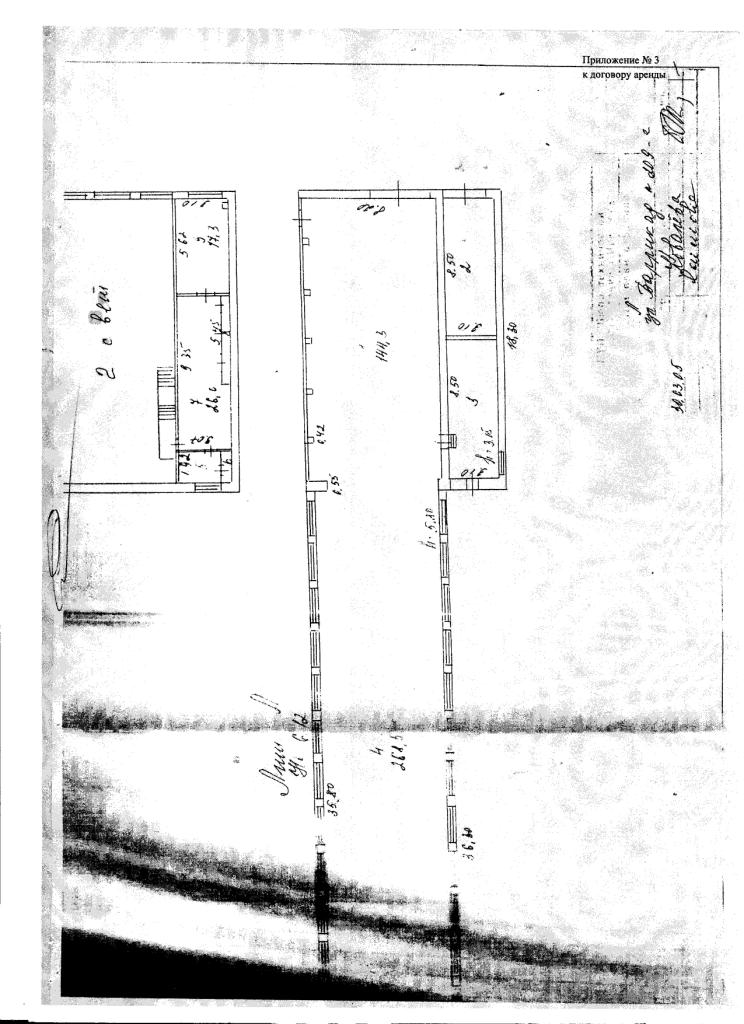 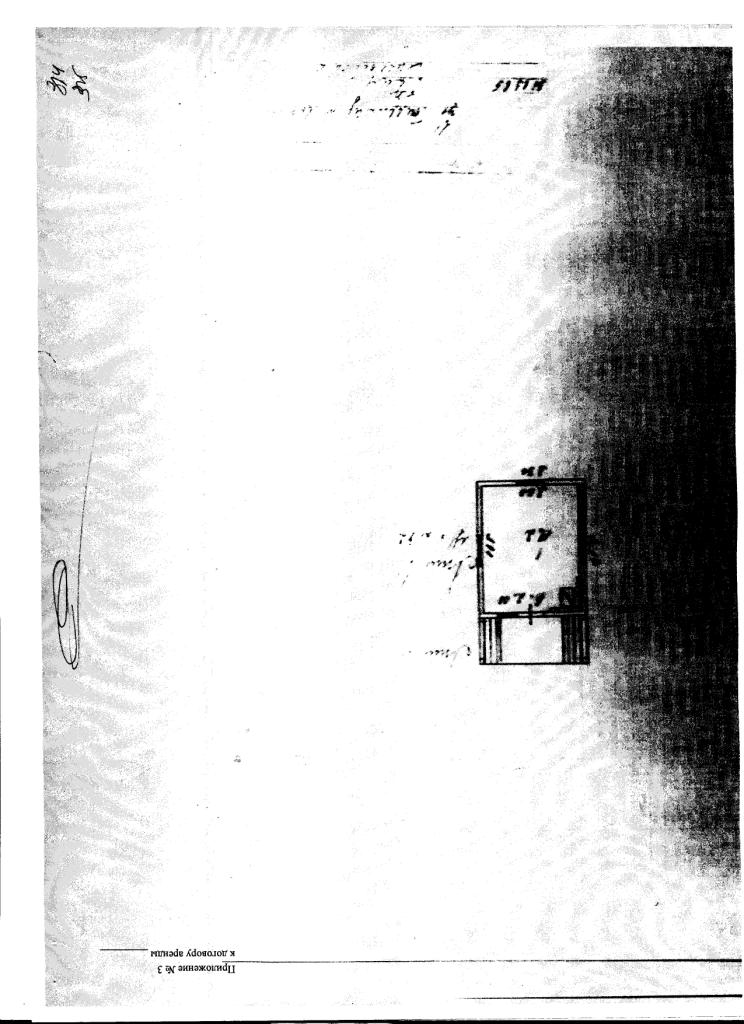 Проект договора аренды земельного участка, расположенного по адресу: Иркутская область, г. Иркутск, ул. БаррикадМинистерство имущественных отношений Иркутской области, именуемое в дальнейшем «Арендодатель», в лице министра Протасова Антона Анатольевича, действующего на основании Указа Губернатора Иркутской области от 18.06.2012 г.                   № 54-угк «О назначении на должность Протасова А.А.», Положения о министерстве имущественных отношений Иркутской области, утвержденного постановлением правительства Иркутской области от 30.09.2009 г.   № 264/43-пп, с одной стороны, и ________________ (далее – __________), в лице директора ____________, действующего на основании Устава, именуемое в дальнейшем «Арендатор», с другой стороны, вместе именуемые Стороны, заключили настоящий договор (далее - Договор) о нижеследующем.1. Предмет Договора1.1. По настоящему Договору Арендодатель обязуется предоставить Арендатору за плату во временное владение и пользование земельный участок из земель населенных пунктов, расположенный по адресу: Иркутская область, г. Иркутск, ул. Баррикад, кадастровый номер 38:36:000018:4896, площадью 10167 кв. м. (далее – Участок).1.2. Место исполнения Договора: Иркутская область, г. Иркутск, ул. Баррикад.1.3. Основанием для заключения Договора является _______________________.1.4. Границы Участка установлены на местности и обозначены поворотными точками в кадастровом паспорте Участка.1.5. Разрешенное использование Участка: эксплуатация существующей производственной базы (далее - Объект).1.6. На Участке имеются следующие объекты недвижимости: 1.7. Иные характеристики Участка: нет1.8. Приведенная в п. 1.1., п.п. 1.4. – 1.7. характеристика Участка является окончательной. Любая деятельность Арендатора, изменяющая приведенную характеристику, может осуществляться исключительно по письменному согласованию с Арендодателем в установленном законодательством порядке.Срок ДоговораДоговор действует с _________ г. по __________ г. (сроком на 15 лет)3.Права и обязанности Сторон3.1. Арендодатель имеет право:3.1.1. на беспрепятственный доступ на территорию Участка с целью его осмотра на предмет соблюдения Арендатором условий Договора;3.1.2. осуществлять контроль за исполнением Арендатором условий Договора, фиксировать результаты проверок в соответствующем акте проверки, составленном совместно с Арендатором.В случае несогласия с выводами, сделанными Арендодателем и отраженными в акте проверки, Арендатор делает об этом отметку с указанием соответствующих причин.Отказ Арендатора от подписи на акте проверки подтверждает факт ненадлежащего исполнения или неисполнения условий Договора, отраженный в акте проверки.3.1.3. требовать от Арендатора устранения выявленных Арендодателем нарушений условий Договора;3.1.4. требовать досрочного расторжения Договора в случаях, предусмотренных законодательством и Договором;3.1.5. осуществлять другие права, предусмотренные законодательством и Договором.3.2. Арендодатель обязан:3.2.1. передать Участок Арендатору по акту приема-передачи, прилагаемому к Договору и являющемуся неотъемлемой его частью (приложение 2), не позднее 3 дней с момента подписания Договора;3.2.2. принять Участок от Арендатора в случае окончания срока действия Договора (при его расторжении, прекращении);3.2.3. не вмешиваться в хозяйственную деятельность Арендатора, если она не противоречит условиям Договора и действующему законодательству;3.2.4. не использовать и не предоставлять прав третьим лицам на использование природных ресурсов, находящихся на Участке, если иное не предусмотрено законодательством РФ и соглашением сторон;3.2.5. в течение семи календарных дней с момента изменения банковских реквизитов, определенных в п. 4.3. Договора, письменно уведомить Арендатора об указанном изменении;3.2.6. осуществлять контроль за исполнением Арендатором условий Договора, фиксировать результаты проверок соответствующим актом;3.2.7. своевременно производить перерасчет арендной платы и информировать об этом Арендатора.3.3. Арендатор имеет право:3.3.1. производить с письменного согласия Арендодателя улучшения Участка. При этом отделимые улучшения являются собственностью Арендатора, стоимость неотделимых улучшений Участка возмещению Арендодателем не подлежит;3.3.2. осуществлять другие права, предусмотренные законодательством.3.4. Арендатор обязан:3.4.1. принять Участок в соответствии с актом приема-передачи, прилагаемым к Договору и являющимся неотъемлемой его частью (приложение 2), в порядке, установленном п. 3.2.1.;3.4.2. использовать Участок в соответствии с его целевым назначением и разрешенным использованием, определенным п.п. 1.1., 1.5. Договора, способами, которые не должны наносить вред окружающей среде, в том числе земле как природному объекту;3.4.3. ежегодно, не позднее 15 января, обращаться к Арендодателю для получения расчета арендной платы на текущий год;3.4.4. своевременно и полностью вносить Арендодателю арендную плату в размере и на условиях, установленных Договором;3.4.5. по запросу Арендодателя представлять копии платежных документов, подтверждающих внесение арендной платы;3.4.6. сохранять межевые, геодезические и другие специальные знаки, установленные на Участке в соответствии с законодательством;3.4.7. сохранять границы Участка, установленные на местности и обозначенные поворотными точками в кадастровом паспорте земельного участка; 3.4.8. обеспечивать свободный доступ на Участок представителю Арендодателя и контролирующих органов, в пределах их компетенции;3.4.9. в течение семи календарных дней с момента государственной регистрации перехода права собственности на Объект третьим лицам, передачи Объекта в залог и внесения его в качестве вклада в уставный капитал хозяйственного товарищества или общества либо паевого взноса в производственный кооператив,  письменно уведомить об этом Арендодателя;  3.4.10. в течение 45 дней с момента подписания Договора (дополнительного соглашения) обратиться за его регистрацией в Управление Федеральной службы государственной регистрации, кадастра и картографии по Иркутской области и оплатить расходы, связанные с государственной регистрацией;3.4.11. соблюдать при использовании Участка требования градостроительных регламентов, экологических, санитарно-гигиенических, противопожарных и иных правил, нормативов;3.4.12. не допускать загрязнение, захламление, деградацию и ухудшение плодородия почв на Участке;3.4.13. регулярно и в полном объеме производить сбор и транспортировку отходов производства и потребления на объекты их размещения в соответствии с действующим законодательством;3.4.14. выполнять условия эксплуатации городских подземных, наземных коммуникаций, сооружений, дорог, проездов и т.д., не препятствовать их ремонту и обслуживанию, а также рекультивации нарушенных земель;3.4.15. в течение семи календарных дней с момента изменения адреса или иных реквизитов письменно уведомить Арендодателя об указанном изменении;3.4.16. при прекращении Договора передать Участок Арендодателю по акту приема-передачи в состоянии не хуже первоначального, оговоренного в акте приема-передачи Участка от Арендодателя Арендатору;3.4.17. соблюдать режим использования земельного участка, ограничивающий строительство и хозяйственную деятельность.4. Арендная плата4.1. За пользование Участком Арендатор вносит арендную плату.4.2. Арендная плата исчисляется с _________ г.4.3. Арендная плата по Договору вносится Арендатором на счет:УФК по Иркутской области (министерство имущественных отношений Иркутской области), Банк получателя - ГРКЦ ГУ Банка России по Иркутской  обл., г. Иркутск, БИК 042520001, ОКТМО 25701000, КБК 81311105022020000120, р/с 40101810900000010001, ИНН 3808174613/КПП380801001.4.4. Размер арендной платы на текущий год определен Сторонами на основании расчета арендной платы, прилагаемого к Договору и являющегося его неотъемлемой частью (приложение 1). 4.5. Сумма арендной платы вносится равными долями не позднее 10 февраля, 10 мая, 10 августа, 10 ноября текущего года.4.6.Размер арендной платы пересматривается ежегодно.Арендная плата за использование Участка ежегодно изменяется в одностороннем порядке по требованию Арендодателя в каждом случае изменения коэффициентов, применяемых к размеру арендной платы, кадастровой стоимости Участка, ставок земельного налога на основании нормативных правовых актов РФ, Иркутской области. Об изменении размера арендной платы, порядка, условий и сроков внесения арендной платы Арендодатель письменно извещает Арендатора.Об изменении расчета арендной платы Арендодатель вправе уведомить Арендатора путем направления расчета арендной платы (заказным письмом с уведомлением) или вручить расчет арендной платы под роспись уполномоченному лицу (Арендатору или его представителю).Если Арендатор не желает продолжения договорных отношений в связи с изменением размера арендной платы, предусмотренной Договором, он должен направить Арендодателю письменное извещение о расторжении Договора и возвращении Участка в течение:15 дней с момента получения расчета арендной платы под роспись уполномоченным лицом (Арендатором или его представителем), или 30 дней с момента направления Арендодателем расчета арендной платы заказным письмом с уведомлением. В случае если от Арендатора не поступило извещение о расторжении Договора и возврате Участка, изменения размера арендной платы считаются внесенными в Договор с 1 января текущего года.В иных случаях размер арендной платы может быть изменен по соглашению сторон.4.7. При перечислении денежных средств в оплату арендной платы Арендатор обязан указывать в платежном документе все банковские реквизиты, определенные в п. 4.3. Договора, а также точное назначение платежа, номер и дату Договора, период, за который осуществляется оплата. 5. Ответственность сторон5.1. За неисполнение, ненадлежащее исполнение обязательств по Договору Стороны несут ответственность в соответствии с действующим законодательством и Договором.5.2. За неисполнение, ненадлежащее исполнение обязанности, установленной п.п. 3.4.2., 3.4.7., 3.4.17 Договора, Арендатор уплачивает Арендодателю неустойку в двукратном размере годовой арендной платы, рассчитанной по ставкам текущего года.5.3. За неисполнение, ненадлежащее исполнение обязанностей, установленных п.п. 3.4.4., 4.5. Договора, Арендатор оплачивает Арендодателю неустойку в размере 0,1 % от невнесенной суммы арендой платы за каждый календарный день просрочки.5.4. В случае неисполнения обязательства, предусмотренного п. 3.4.10. Договора, Арендодатель вправе обратиться в суд с иском о понуждении к государственной регистрации Договора (дополнительного соглашения). За неисполнение обязательства, предусмотренного п. 3.4.10. Договора, Арендатор уплачивает Арендодателю неустойку в размере годовой арендной платы, рассчитанной по ставкам текущего года.5.5. За неисполнение, ненадлежащее исполнение обязанностей, установленных п.п. 3.4.6., 3.4.8., 3.4.9., 3.4.11.- 3.4.16.  Договора, Арендатор уплачивает Арендодателю неустойку в размере годовой арендной платы, рассчитанной по ставкам текущего года. 5.6. За неисполнение, ненадлежащее исполнение обязанностей, установленных п.п. 3.4.5. Договора, Арендатор уплачивает Арендодателю неустойку в размере 10% от годовой арендной платы, рассчитанной по ставкам текущего года. 5.7. За неисполнение, ненадлежащее исполнение обязанности, установленной п. 4.7. Договора, Арендатор оплачивает Арендодателю неустойку в размере 10% от неправильно перечисленной суммы арендной платы.5.8. Помимо уплаты неустойки Арендатор, допустивший нарушение закона и Договора, обязан возместить Арендодателю убытки в полном объеме.5.9. Уплата неустойки не освобождает Арендатора от исполнения своих обязательств по Договору в натуре. Арендодатель вправе неоднократно взыскивать неустойку до момента полного исполнения обязанностей.5.10. Подписанием настоящего Договора стороны подтверждают, что ими достигнуто соглашение о том, что указанные  в настоящем разделе Договора нарушения (обстоятельства нарушений) условий настоящего Договора могут устанавливаться и доказываться односторонними актами и другими документами, составленными представителями Арендодателя. 5.11. Оплата неустойки по Договору вносится Арендаторами на счет, указанный в п. 4.3. Договора.  6. Изменение, прекращение, расторжение Договора6.1. Изменение, прекращение, расторжение Договора осуществляется по соглашению сторон, если иное не установлено законодательством РФ и условиями Договора.6.2. Договор прекращает свое действие в случаях:6.2.1. расторжения его по письменному соглашению сторон;6.2.2. при расторжении его по инициативе Арендодателя в случаях, предусмотренных п.п. 6.3., 6.4. Договора;6.2.3. в иных случаях, в соответствии с законодательством.6.3. По требованию Арендодателя Договор может быть досрочно расторгнут судом в случаях, когда Арендатор:6.3.1. пользуется Участком с существенным нарушением условий Договора либо с неоднократными нарушениями;6.3.2. существенно ухудшает состояние Участка;6.3.3. по истечении установленного Договором срока платежа не вносит арендную плату.6.3.4. два раза подряд и более по истечении установленного Договором срока платежа вносит арендную плату не в полном объеме.6.4. Помимо оснований, указанных в п. 6.3. Договора, Договор может быть расторгнут по инициативе Арендодателя при ненадлежащем использовании Участка по основаниям, предусмотренным  земельным законодательством для прекращения аренды земельного участка, а именно при:6.4.1. использовании Участка с грубым нарушением правил рационального использования земли, в том числе если Участок используется не в соответствии с его целевым назначением или его использование приводит к существенному снижению плодородия сельскохозяйственных земель или значительному ухудшению экологической обстановки;6.4.2.     порче земель;6.4.3. невыполнении обязанностей по рекультивации земель, обязательных мероприятий по улучшению земель и охране почв;6.4.4. невыполнении обязанностей по приведению земель в состояние, пригодное для использования по целевому назначению;6.4.5. при изъятии Участка для государственных или муниципальных нужд в порядке, установленном законодательством;6.4.6.  в иных предусмотренных федеральными законами случаях.7. Особые условия7.1. Арендатор считается надлежащим образом уведомленным по всем условиям Договора (изменение размера арендной платы, отказ от Договора и др.) по истечении             10 дней с даты направления ему корреспонденции (расчета арендной платы, уведомления о расторжении Договора, предупреждений и других документов) заказным письмом с уведомлением  по месту нахождения (для юридического лица) и по месту регистрации (для физических лиц и индивидуальных предпринимателей) либо по адресу, о котором Арендатор письменно уведомил Арендодателя, либо отправки корреспонденции факсимильной связью, либо вручении корреспонденции Арендатору или его представителю под роспись.В случае неполучения Арендатором корреспонденции и возврата ее почтовым отделением связи с пометкой «возврат по истечении срока хранения», «адресат не значится», «адресат выбыл» и т.п. Арендатор считается надлежащим образом уведомленным по всем условиям Договора, обо всех обстоятельствах, сведения о которых доводятся до него Арендодателем.8. Заключительные положения8.1. Вопросы, не урегулированные настоящим Договором, регулируются действующим законодательством.8.2. В случае изменения адреса или иных реквизитов Стороны обязаны письменно уведомить об этом друг друга в течение семи календарных дней со дня таких изменений. 8.3. Споры, возникающие при исполнении Договора, разрешаются по соглашению сторон, а при не достижении такого соглашения в судебном порядке в соответствующем суде по месту нахождения Арендодателя.8.4. Договор составлен на 7 листах, в четырех экземплярах, имеющих равную юридическую силу, два экземпляра – для Арендодателя, один – для Арендатора и один – для органов, осуществляющих государственную регистрацию прав на недвижимое имущество и сделок с ним. 8.5. К Договору прилагаются и являются неотъемлемой его частью расчет арендной платы на текущий год (приложение 1), акт приема-передачи (приложение 2).8.6. Реквизиты сторон:Подписи сторон:От Арендодателя:                                               От Арендатора:________________А.А. Протасов                  _________________    «Зарегистрировано»Министерством имущественных отношений Иркутской области№ _____________________ от «_______»___________________2014г Приложение №2                                                                          к договору аренды земельного участка                                                                                   от  «___» _____ 2014 года № ______АКТПРИЕМА – ПЕРЕДАЧИг. Иркутск 							           «___» __________  2014 годаМинистерство имущественных отношений Иркутской области, именуемое в дальнейшем «Арендодатель», в лице министра Протасова Антона Анатольевича, действующего на основании Указа Губернатора Иркутской области от 18.06.2012 г.              № 54-угк «О назначении на должность Протасова А.А.», Положения о министерстве имущественных отношений Иркутской области, утвержденного постановлением правительства Иркутской области от 30.09.2009 г. № 264/43-пп, с одной стороны, и _____________ (далее – __________), в лице директора ________________, действующего на основании Устава, именуемое в дальнейшем «Арендатор», с другой стороны, вместе именуемые «Стороны», составили настоящий акт о следующем.На основании договора аренды земельного участка от _______ г. №_____ (далее – Договор) Арендодатель передает Арендатору во временное владение и пользование земельный участок из земель населенных пунктов, расположенный по адресу: Иркутская область, г. Иркутск, ул. Баррикад, с кадастровым номером 38:36:000018:4896, площадью 10 167 кв.м. (далее – Участок) для эксплуатации существующей производственной базы.Состояние Участка соответствует условиям Договора. Участок осмотрен в натуре, претензий к передаваемому Участку не имеется. Настоящий акт составлен в четырех экземплярах: два экземпляра – для Арендодателя, один – для Арендатора и один – для органов, осуществляющих государственную регистрацию прав на недвижимое имущество и сделок с ним. Арендодатель и Арендатор обязуются заключить Договор, неотъемлемой частью которого является настоящий передаточный акт.1.Нежилое здание, сторожка, литера И, кадастровый номер 38:36:000018:0108:25:401:001:020197170, площадью 11,2 кв. м, расположенное по адресу: Иркутская область, г. Иркутск, ул. Баррикад, дом 209А1.Нежилое здание, сторожка, литера И, кадастровый номер 38:36:000018:0108:25:401:001:020197170, площадью 11,2 кв. м, расположенное по адресу: Иркутская область, г. Иркутск, ул. Баррикад, дом 209А2.Нежилое здание, столярный цех, литера Л, кадастровый номер 38:36:000018:0108:25:401:001:020197150, площадью 517,3 кв. м., расположенное по адресу: Иркутская область, г. Иркутск, ул. Баррикад, дом 209А2.Нежилое здание, столярный цех, литера Л, кадастровый номер 38:36:000018:0108:25:401:001:020197150, площадью 517,3 кв. м., расположенное по адресу: Иркутская область, г. Иркутск, ул. Баррикад, дом 209АНаименование объектов недвижимого имущества, место расположения1.Нежилое здание, сторожка, расположенное по адресу: Иркутская область, г. Иркутск, ул. Баррикад, 209А, литера «И», площадью 11,2 кв.м., кадастровый номер 38:36:000018:0108:25:401:001:020197170, согласно техническому паспорту;2. Нежилое здание, столярный цех, расположенное по адресу: Иркутская область, г. Иркутск, ул. Баррикад, 209А, литера «Л», площадью 517,3 кв.м.,  кадастровый номер 38:36:000018:0108:25:401:001:020197150, согласно техническому паспортуРасположенность, площадь1. Нежилое здание, сторожка - площадью 11,2 кв.м.2. Нежилое здание, столярный цех - площадью 517,3 кв.м.Техническое состояние  областного государственного имущества1.Нежилое здание, сторожка:-  материал стен – брус;- этажность - одноэтажное; - износ - 10 %; - благоустройство – отопление, освещение;2. Нежилое здание, столярный цех – -  материал стен – кирпич;- этажность - одноэтажное; - износ - 24 %; - благоустройство – отопление, освещение;Целевое назначениеПроизводственная деятельностьСрок аренды15 лет.Начальный (минимальный) размер арендной платы  за 1кв.м.  в месяцЗа Объекты200,0 (двести) рублей за 1 кв.м.105 700 (сто пять тысяч семьсот) рублейРазмер задатка50 000 (Пятьдесят тысяч) рублейПорядок пересмотра цены договора (цены лота) Цена договора по результатам торгов не может быть пересмотрена в сторону уменьшения. Размер  арендной платы устанавливается и регулируется договором аренды объекта недвижимостиТребования к объему, перечню, качеству и срокам выполнения работ, которые необходимо выполнить в отношении объекта недвижимости, находящегося в областной государственной собственности  Арендатор обязан за свой счет осуществлять текущий ремонт объекта недвижимости, находящегося в областной государственной собственности, в сроки установленные Арендодателем.Правообладатель имуществаИркутская областьДата, время, график проведения осмотра недвижимого имущества, передаваемого в аренду В период приема заявок ежедневно в рабочие дни с 15-00 до 17-00 с представителем организатора торгов.Срок, в течение которого Победитель аукциона должен подписать проект договора аренды Договор аренды объекта недвижимости, находящегося в областной государственной собственности, должен быть заключен с Победителем не ранее чем через 10 дней и не позднее 20 дней со дня размещения информации о результатах аукциона на официальном сайте торговПроект договора аренды недвижимого имущества Приложение № 10  к  документации об аукционе№ п\пНаименованиеКол-востра -ниц1.Заявка на участие в открытом аукционе (согласно приложению № 3)2.Выписка из единого государственного реестра юридических лиц, полученная не ранее чем за шесть месяцев до даты размещения на официальном сайте торгов извещения о проведении аукциона или нотариально заверенная копия такой выписки3Документ, подтверждающий полномочия лица на осуществление действий от имени участника аукциона (согласно п. 6.5.1. документации об аукционе).4.Доверенность на осуществление действий от имени заявителя (согласно п. 6.5.2. документации об аукционе)5.Сведения о заявителе, подавшем заявку (согласно приложению № 4)6.Документы или копии документов, подтверждающие внесение задатка (платежное поручение, подтверждающее перечисление задатка с отметкой банка)7.Копии учредительных документов заявителя  8.Решение об одобрении или о совершении крупной сделки либо копия такого решения 9.Заявка с результатами осмотра объекта недвижимого имущества образец приложение № 710.Заявление об отсутствии решения о ликвидации заявителя - юридического лица, об отсутствии решения арбитражного суда о признании заявителя - юридического лица, банкротом и об открытии конкурсного производства, об отсутствии решения о приостановлении деятельности заявителя в порядке, предусмотренном Кодексом Российской Федерации об административных правонарушениях. ( форма произвольная)ИТОГО№ п\пНаименованиеКол-востра - ниц1.Заявка на участие в открытом аукционе (согласно приложению № 3)2.Выписка из единого государственного реестра индивидуальных предпринимателей полученную не ранее чем за шесть месяцев до даты размещения на официальном сайте торгов извещения о проведении аукциона или нотариально заверенную копию такой выписки (для индивидуальных предпринимателей)3Копия документа, удостоверяющих личность (копия общегражданского паспорта РФ - разворот и страница с отметкой о регистрации) для иных физических лиц4.Доверенность на осуществление действий от имени заявителя, в случае,  если от имени заявителя действует иное лицо5.Сведения о заявителе, подавшем заявку (согласно приложению № 5)6.Документы или копии документов, подтверждающие внесение задатка (платежное поручение, подтверждающее перечисление задатка с отметкой банка)7.Заявка с результатами осмотра объекта недвижимого имущества (образец приложение № 7)8.Заявление об отсутствии решения арбитражного суда о признании заявителя - индивидуального предпринимателя банкротом и об открытии конкурсного производства, об отсутствии решения о приостановлении деятельности заявителя в порядке, предусмотренном Кодексом Российской Федерации об административных правонарушениях (форма произвольная)ИТОГОВ министерство имущественных отношений Иркутской области___________________________________  от ________________________________(Ф.И.О. руководителя заявителя или физического лица)Наименование ОбъектаНежилое зданиеНежилое зданиеЛитераИЛПлощадь11, 2 кв. м517, 3 кв. мКадастровый номер38:36:000018:0108:25:401:001:02019717038:36:000018:0108:25:401:001:020197150Материал стенбрускирпичЭтаж11Износ10 %24 %БлагоустройствоОтопление, освещениеОтопление, освещениеДействительная стоимость69 027 рублей2 895 300 рублейНаименованиеБанковские реквизитыПолучательАрендная плата за нежилое помещение  по адресу____________Договор от ________№___ в размере _________ руб. в месяцр/с 40101810900000010001в ГРКЦ ГУ Банка России по Иркутской области,                  г. ИркутскБИК 042520001КБК 813 11105032020000 120ОКТМО 25701000УФК по Иркутской области (министерство имущественных отношений Иркутской области).ИНН 3808174613,КПП 380801001Наименование ОбъектаНежилое зданиеНежилое зданиеЛитераИЛПлощадь11, 2 кв. м517, 3 кв. мКадастровый номер38:36:000018:0108:25:401:001:02019717038:36:000018:0108:25:401:001:020197150Материал стенбрускирпичЭтаж11Износ10 %24 %БлагоустройствоОтопление, освещениеОтопление, освещениеДействительная стоимость69 027 рублей2 895 300 рублей№Наименование объекта недвижимостиЛитераКадастровый номерПлощадь, кв.м1.Нежилое здание, сторожкаИ38:36:000018:0108:25:401:001:02019717011,22.Нежилое здание, столярный цехЛ38:36:000018:0108:25:401:001:020197150517,3Арендодатель:Министерство имущественных отношений Иркутской областиЮридический адрес: 664007, г. Иркутск, ул. Карла Либкнехта, д. 47Почтовый адрес: . Иркутск, ул. Ленина, д. 1аАрендатор:_____________ИНН: КПП: ОГРН: Адрес: От Арендодателя:____________________А.А. Протасов                                                М.П.От Арендатора:  ______________________                                              М.П.                          Приложение №1Приложение №1к договору аренды земельного  участкак договору аренды земельного  участкак договору аренды земельного  участкак договору аренды земельного  участкак договору аренды земельного  участкаот _________ 2014 г. № _______от _________ 2014 г. № _______от _________ 2014 г. № _______от _________ 2014 г. № _______РАСЧЕТ АРЕНДНОЙ ПЛАТЫ НАРАСЧЕТ АРЕНДНОЙ ПЛАТЫ НАРАСЧЕТ АРЕНДНОЙ ПЛАТЫ НАРАСЧЕТ АРЕНДНОЙ ПЛАТЫ НА 2014  год 2014  год 2014  годДоговор №Договор №_______от ________от ________Пользователь:Пользователь:Площадь земельного участка:Площадь земельного участка:10167кв.м.Адрес земельного участка:Адрес земельного участка:Иркутская область, г. Иркутск, ул. БаррикадИркутская область, г. Иркутск, ул. БаррикадИркутская область, г. Иркутск, ул. БаррикадИркутская область, г. Иркутск, ул. БаррикадИркутская область, г. Иркутск, ул. БаррикадИркутская область, г. Иркутск, ул. БаррикадИркутская область, г. Иркутск, ул. БаррикадИркутская область, г. Иркутск, ул. БаррикадИркутская область, г. Иркутск, ул. БаррикадИркутская область, г. Иркутск, ул. БаррикадИркутская область, г. Иркутск, ул. БаррикадИркутская область, г. Иркутск, ул. БаррикадИркутская область, г. Иркутск, ул. БаррикадИркутская область, г. Иркутск, ул. БаррикадРазрешенное использованиеКадастровый номерПлощадь, кв.м.Кадастровая стоимость, руб./кв.м. *Ставка арендной платы**Ставка арендной платы**Коэффициент инфляции***Годовая арендная плата, руб.Годовая арендная плата, руб.эксплуатация существующей производственной базы38:36:000018:489610167.001415.262.0%2.0%                 -     287 778.97287 778.97*В соответствии с результатами определения кадастровой стоимости земельных участков в составе земель населенных пунктов на территории Иркутской области, утвержденными постановлением Правительства Иркутской области от 15.11.2013 №517-пп*В соответствии с результатами определения кадастровой стоимости земельных участков в составе земель населенных пунктов на территории Иркутской области, утвержденными постановлением Правительства Иркутской области от 15.11.2013 №517-пп*В соответствии с результатами определения кадастровой стоимости земельных участков в составе земель населенных пунктов на территории Иркутской области, утвержденными постановлением Правительства Иркутской области от 15.11.2013 №517-пп*В соответствии с результатами определения кадастровой стоимости земельных участков в составе земель населенных пунктов на территории Иркутской области, утвержденными постановлением Правительства Иркутской области от 15.11.2013 №517-пп*В соответствии с результатами определения кадастровой стоимости земельных участков в составе земель населенных пунктов на территории Иркутской области, утвержденными постановлением Правительства Иркутской области от 15.11.2013 №517-пп*В соответствии с результатами определения кадастровой стоимости земельных участков в составе земель населенных пунктов на территории Иркутской области, утвержденными постановлением Правительства Иркутской области от 15.11.2013 №517-пп*В соответствии с результатами определения кадастровой стоимости земельных участков в составе земель населенных пунктов на территории Иркутской области, утвержденными постановлением Правительства Иркутской области от 15.11.2013 №517-пп*В соответствии с результатами определения кадастровой стоимости земельных участков в составе земель населенных пунктов на территории Иркутской области, утвержденными постановлением Правительства Иркутской области от 15.11.2013 №517-пп*В соответствии с результатами определения кадастровой стоимости земельных участков в составе земель населенных пунктов на территории Иркутской области, утвержденными постановлением Правительства Иркутской области от 15.11.2013 №517-пп*В соответствии с результатами определения кадастровой стоимости земельных участков в составе земель населенных пунктов на территории Иркутской области, утвержденными постановлением Правительства Иркутской области от 15.11.2013 №517-пп*В соответствии с результатами определения кадастровой стоимости земельных участков в составе земель населенных пунктов на территории Иркутской области, утвержденными постановлением Правительства Иркутской области от 15.11.2013 №517-пп*В соответствии с результатами определения кадастровой стоимости земельных участков в составе земель населенных пунктов на территории Иркутской области, утвержденными постановлением Правительства Иркутской области от 15.11.2013 №517-пп*В соответствии с результатами определения кадастровой стоимости земельных участков в составе земель населенных пунктов на территории Иркутской области, утвержденными постановлением Правительства Иркутской области от 15.11.2013 №517-пп*В соответствии с результатами определения кадастровой стоимости земельных участков в составе земель населенных пунктов на территории Иркутской области, утвержденными постановлением Правительства Иркутской области от 15.11.2013 №517-пп*В соответствии с результатами определения кадастровой стоимости земельных участков в составе земель населенных пунктов на территории Иркутской области, утвержденными постановлением Правительства Иркутской области от 15.11.2013 №517-пп*В соответствии с результатами определения кадастровой стоимости земельных участков в составе земель населенных пунктов на территории Иркутской области, утвержденными постановлением Правительства Иркутской области от 15.11.2013 №517-пп*В соответствии с результатами определения кадастровой стоимости земельных участков в составе земель населенных пунктов на территории Иркутской области, утвержденными постановлением Правительства Иркутской области от 15.11.2013 №517-пп*В соответствии с результатами определения кадастровой стоимости земельных участков в составе земель населенных пунктов на территории Иркутской области, утвержденными постановлением Правительства Иркутской области от 15.11.2013 №517-пп**В соответствии с Положением о порядке определения размера арендной платы, порядке, условиях и сроках внесения арендной платы за использование земельных участков, находящихся в государственной собственности Иркутской области, утвержденным постановлением Правительства Иркутской области от 04.03.2009г.№41-пп**В соответствии с Положением о порядке определения размера арендной платы, порядке, условиях и сроках внесения арендной платы за использование земельных участков, находящихся в государственной собственности Иркутской области, утвержденным постановлением Правительства Иркутской области от 04.03.2009г.№41-пп**В соответствии с Положением о порядке определения размера арендной платы, порядке, условиях и сроках внесения арендной платы за использование земельных участков, находящихся в государственной собственности Иркутской области, утвержденным постановлением Правительства Иркутской области от 04.03.2009г.№41-пп**В соответствии с Положением о порядке определения размера арендной платы, порядке, условиях и сроках внесения арендной платы за использование земельных участков, находящихся в государственной собственности Иркутской области, утвержденным постановлением Правительства Иркутской области от 04.03.2009г.№41-пп**В соответствии с Положением о порядке определения размера арендной платы, порядке, условиях и сроках внесения арендной платы за использование земельных участков, находящихся в государственной собственности Иркутской области, утвержденным постановлением Правительства Иркутской области от 04.03.2009г.№41-пп**В соответствии с Положением о порядке определения размера арендной платы, порядке, условиях и сроках внесения арендной платы за использование земельных участков, находящихся в государственной собственности Иркутской области, утвержденным постановлением Правительства Иркутской области от 04.03.2009г.№41-пп**В соответствии с Положением о порядке определения размера арендной платы, порядке, условиях и сроках внесения арендной платы за использование земельных участков, находящихся в государственной собственности Иркутской области, утвержденным постановлением Правительства Иркутской области от 04.03.2009г.№41-пп**В соответствии с Положением о порядке определения размера арендной платы, порядке, условиях и сроках внесения арендной платы за использование земельных участков, находящихся в государственной собственности Иркутской области, утвержденным постановлением Правительства Иркутской области от 04.03.2009г.№41-пп**В соответствии с Положением о порядке определения размера арендной платы, порядке, условиях и сроках внесения арендной платы за использование земельных участков, находящихся в государственной собственности Иркутской области, утвержденным постановлением Правительства Иркутской области от 04.03.2009г.№41-пп**В соответствии с Положением о порядке определения размера арендной платы, порядке, условиях и сроках внесения арендной платы за использование земельных участков, находящихся в государственной собственности Иркутской области, утвержденным постановлением Правительства Иркутской области от 04.03.2009г.№41-пп**В соответствии с Положением о порядке определения размера арендной платы, порядке, условиях и сроках внесения арендной платы за использование земельных участков, находящихся в государственной собственности Иркутской области, утвержденным постановлением Правительства Иркутской области от 04.03.2009г.№41-пп**В соответствии с Положением о порядке определения размера арендной платы, порядке, условиях и сроках внесения арендной платы за использование земельных участков, находящихся в государственной собственности Иркутской области, утвержденным постановлением Правительства Иркутской области от 04.03.2009г.№41-пп**В соответствии с Положением о порядке определения размера арендной платы, порядке, условиях и сроках внесения арендной платы за использование земельных участков, находящихся в государственной собственности Иркутской области, утвержденным постановлением Правительства Иркутской области от 04.03.2009г.№41-пп**В соответствии с Положением о порядке определения размера арендной платы, порядке, условиях и сроках внесения арендной платы за использование земельных участков, находящихся в государственной собственности Иркутской области, утвержденным постановлением Правительства Иркутской области от 04.03.2009г.№41-пп**В соответствии с Положением о порядке определения размера арендной платы, порядке, условиях и сроках внесения арендной платы за использование земельных участков, находящихся в государственной собственности Иркутской области, утвержденным постановлением Правительства Иркутской области от 04.03.2009г.№41-пп**В соответствии с Положением о порядке определения размера арендной платы, порядке, условиях и сроках внесения арендной платы за использование земельных участков, находящихся в государственной собственности Иркутской области, утвержденным постановлением Правительства Иркутской области от 04.03.2009г.№41-пп**В соответствии с Положением о порядке определения размера арендной платы, порядке, условиях и сроках внесения арендной платы за использование земельных участков, находящихся в государственной собственности Иркутской области, утвержденным постановлением Правительства Иркутской области от 04.03.2009г.№41-пп**В соответствии с Положением о порядке определения размера арендной платы, порядке, условиях и сроках внесения арендной платы за использование земельных участков, находящихся в государственной собственности Иркутской области, утвержденным постановлением Правительства Иркутской области от 04.03.2009г.№41-пп**В соответствии с Положением о порядке определения размера арендной платы, порядке, условиях и сроках внесения арендной платы за использование земельных участков, находящихся в государственной собственности Иркутской области, утвержденным постановлением Правительства Иркутской области от 04.03.2009г.№41-пп**В соответствии с Положением о порядке определения размера арендной платы, порядке, условиях и сроках внесения арендной платы за использование земельных участков, находящихся в государственной собственности Иркутской области, утвержденным постановлением Правительства Иркутской области от 04.03.2009г.№41-пп**В соответствии с Положением о порядке определения размера арендной платы, порядке, условиях и сроках внесения арендной платы за использование земельных участков, находящихся в государственной собственности Иркутской области, утвержденным постановлением Правительства Иркутской области от 04.03.2009г.№41-пп**В соответствии с Положением о порядке определения размера арендной платы, порядке, условиях и сроках внесения арендной платы за использование земельных участков, находящихся в государственной собственности Иркутской области, утвержденным постановлением Правительства Иркутской области от 04.03.2009г.№41-пп**В соответствии с Положением о порядке определения размера арендной платы, порядке, условиях и сроках внесения арендной платы за использование земельных участков, находящихся в государственной собственности Иркутской области, утвержденным постановлением Правительства Иркутской области от 04.03.2009г.№41-пп**В соответствии с Положением о порядке определения размера арендной платы, порядке, условиях и сроках внесения арендной платы за использование земельных участков, находящихся в государственной собственности Иркутской области, утвержденным постановлением Правительства Иркутской области от 04.03.2009г.№41-пп**В соответствии с Положением о порядке определения размера арендной платы, порядке, условиях и сроках внесения арендной платы за использование земельных участков, находящихся в государственной собственности Иркутской области, утвержденным постановлением Правительства Иркутской области от 04.03.2009г.№41-пп**В соответствии с Положением о порядке определения размера арендной платы, порядке, условиях и сроках внесения арендной платы за использование земельных участков, находящихся в государственной собственности Иркутской области, утвержденным постановлением Правительства Иркутской области от 04.03.2009г.№41-пп**В соответствии с Положением о порядке определения размера арендной платы, порядке, условиях и сроках внесения арендной платы за использование земельных участков, находящихся в государственной собственности Иркутской области, утвержденным постановлением Правительства Иркутской области от 04.03.2009г.№41-ппИТОГО за период с ___________________________ ИТОГО за период с ___________________________ ИТОГО за период с ___________________________ ИТОГО за период с ___________________________ ИТОГО за период с ___________________________ ИТОГО за период с ___________________________ Указанные платежи производятся не позднее:Указанные платежи производятся не позднее:Указанные платежи производятся не позднее:Указанные платежи производятся не позднее:Арендатор(подпись, расшифровка подписи) М.П.Арендатор(подпись, расшифровка подписи) М.П.Арендатор(подпись, расшифровка подписи) М.П.Арендатор(подпись, расшифровка подписи) М.П.УФК по Иркутской области (Министерство имущественных отношений Иркутской области)УФК по Иркутской области (Министерство имущественных отношений Иркутской области)УФК по Иркутской области (Министерство имущественных отношений Иркутской области)УФК по Иркутской области (Министерство имущественных отношений Иркутской области)УФК по Иркутской области (Министерство имущественных отношений Иркутской области)УФК по Иркутской области (Министерство имущественных отношений Иркутской области)УФК по Иркутской области (Министерство имущественных отношений Иркутской области)УФК по Иркутской области (Министерство имущественных отношений Иркутской области)Банк получателя - ГРКЦ ГУ Банка России по Иркутской области, г.ИркутскБанк получателя - ГРКЦ ГУ Банка России по Иркутской области, г.ИркутскБанк получателя - ГРКЦ ГУ Банка России по Иркутской области, г.ИркутскБанк получателя - ГРКЦ ГУ Банка России по Иркутской области, г.ИркутскБанк получателя - ГРКЦ ГУ Банка России по Иркутской области, г.ИркутскБанк получателя - ГРКЦ ГУ Банка России по Иркутской области, г.ИркутскБИК 042520001, ОКТМО 25701000БИК 042520001, ОКТМО 25701000КБК 81311105022020000120, р/с 40101810900000010001КБК 81311105022020000120, р/с 40101810900000010001КБК 81311105022020000120, р/с 40101810900000010001КБК 81311105022020000120, р/с 40101810900000010001ИНН 3808174613,  КПП 380801001ИНН 3808174613,  КПП 380801001Министр имущественных отношений Иркутской областиМинистр имущественных отношений Иркутской областиМинистр имущественных отношений Иркутской областиМинистр имущественных отношений Иркутской областиМинистр имущественных отношений Иркутской областиМинистр имущественных отношений Иркутской областиА.А. ПротасовА.А. Протасов